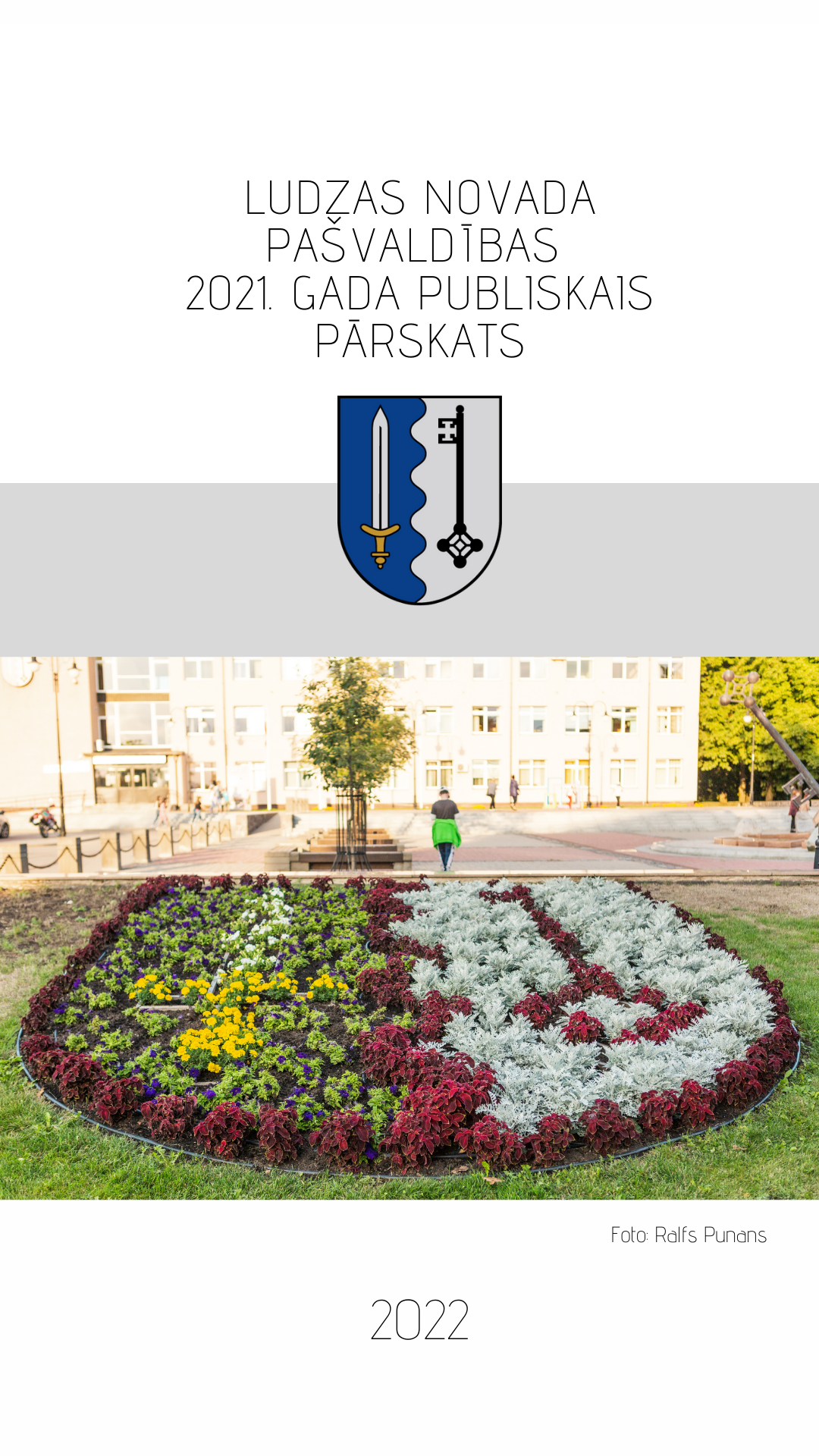 LUDZAS NOVADA PAŠVALDĪBAS 
 2021. GADA PUBLISKAIS PĀRSKATSSatura rādītājs1. Jaunizveidotais Ludzas novads. Pašvaldības raksturojums	31.1	Ludzas novada pašvaldības domes un administrācijas struktūra	62. Finanšu resursi un pašvaldības darbības rezultāti	122.1. Pašvaldības budžeta finansējums un tā izlietojums	122.1 Pamatbudžeta ieņēmumi	122.2.  Pamatbudžeta izdevumi	152.3. Ludzas novada pašvaldības ziedojumu budžeta izpilde	212.4. Ludzas novada pašvaldības saistības	212.5. Ludzas novada pašvaldības nekustamā īpašuma novērtējums	222.6 Līdzdalība kapitālsabiedrību uzņēmumu kapitālā 2021. gadā	223. Zvērināta revidenta ziņojums par pašvaldības 2021. gada pārskatu	234. Ludzas novada domes lēmums par 2021. gada pārskatu	285. Veiktie pasākumi teritorijas attīstības plāna īstenošanā	295.1 ZIŅOJUMS par Ludzas novada attīstības programmas 2021.-2027.gada ieviešanu	295.2  Sabiedriskā transporta organizēšana	405.3.  Vides aizsardzība	415.4. Pašvaldības autoceļu infrastruktūra	425.5 Nekustamie īpašumi	436. Pašvaldības līdzdalība projektos, investīciju piesaiste	436.1 Uzņēmējdarbības attīstības veicināšana	436.2 Projektu ieviešana	447. Komunikācija ar sabiedrību	537.1 Ludzas novada pašvaldības komunikācijas kanāli	537.2. Sadarbība ar plašsaziņas līdzekļiem	547.3. Komunikācija e-vidē	557.4. Pasākumi un aktivitātes iedzīvotāju līdzdalības veicināšanai, dzīves kvalitātes uzlabošanai	557.5. Sadarbība ar sabiedriskajām organizācijām	648. Pašvaldības vadības pilnveidošanai veiktie un turpmāk plānotie pasākumi	659. Ciblas novada raksturojums	6610. Kārsavas novada raksturojums	6911. Zilupes novada raksturojums	73Pielikumi:pielikums – Ludzas novada pašvaldības saistību apmērs1. Jaunizveidotais Ludzas novads. Pašvaldības raksturojumsLudzas novads ir pierobežas novads un atrodas Latgales reģiona austrumu daļā un robežojas ar Krāslavas, Rēzeknes un Balvu novadiem. Ludzas novada kopējā teritorija aizņem 2412 km2 (pagastu platība – 2392.76 km2, pilsētu – 19.24 km2 ). 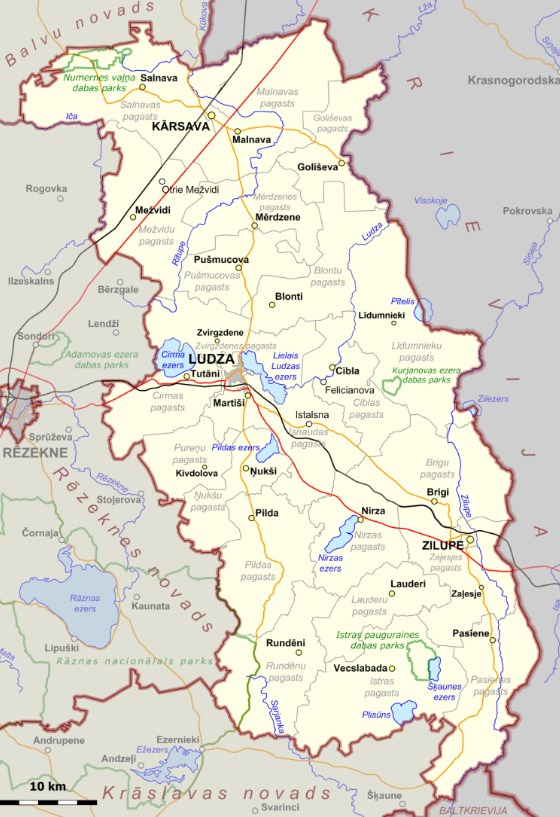 Administratīvi teritoriālās reformas rezultātā 2021. gadā tika izveidots Ludzas novads, kurā tika apvienoti Ludzas, Kārsavas, Zilupes un Ciblas novadi. Jaunās pašvaldības dome uzsāka darbu 2021. gada 2. jūlijā. Pašvaldībām apvienojoties, tika izveidota jauna atvasināta publiska persona – Ludzas novada pašvaldība, kura pārmantoja Ludzas novada pašvaldības, Kārsavas novada pašvaldības, Zilupes novada pašvaldības un Ciblas novada pašvaldības tiesības un saistības. Pašvaldību apvienošanās procesa nodrošināšanai tika izstrādāts jaunveidojamā Ludzas novada pašvaldības administratīvās struktūras projekts un 2021. gada 31. maijā iesniegts Vides aizsardzības un reģionālās attīstības ministrijā.Ludzas novada administratīvajā teritorijā ietilpst Ludzas, Kārsavas un Zilupes pilsētas un 22 pagasti – Blontu, Briģu, Ciblas, Cirmas, Goliševas, Isnaudas, Istras, Lauderu, Līdumnieku, Malnavas, Mežvidu, Mērdzenes, Nirzas, Ņukšu, Pasienes, Pildas, Pureņu, Pušmucovas, Rundēnu, Salnavas, Zaļesjes un Zvirgzdenes.2021. gada 1. janvārī Ludzas novada teritorijā dzīvoja 23 305 iedzīvotāji, vidējais iedzīvotāju blīvums – 9.7 iedzīvotāji uz km2.  Ludzas novada teritorijas demogrāfiskā situācija kopumā atspoguļo vispārējās izmaiņas Latvijā pēdējo gadu laikā. Pēc iedzīvotāju skaita Ludzas novads ir ceturtais lielākais novads Latgales plānošanas reģionā. Uz 2022. gada 1. janvāri novadā ir reģistrēti 21 777 iedzīvotāji, no tiem Ludzas pilsētā 7936 iedzīvotāji, kas ir 34,49 %, Kārsavas pilsētā 2016 iedzīvotāji, kas ir 8,76 %, Zilupes pilsētā 1381 iedzīvotāji, kas ir 6,01 %, lauku teritorijā 10 444 iedzīvotāji, kas ir 50,74 %, no kopējā novada iedzīvotāju skaita (skatīt 1. attēlu).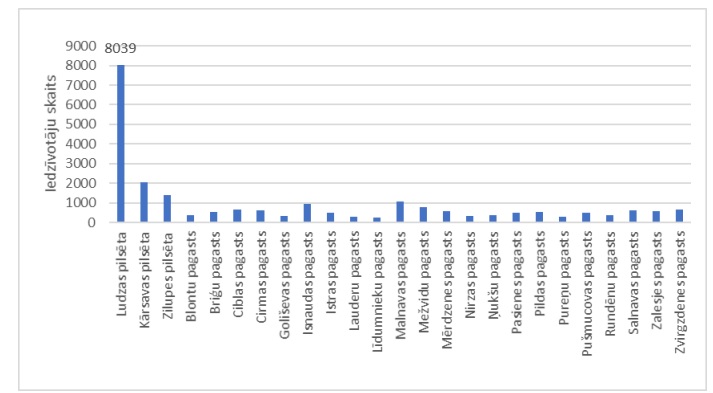 Attēls 1. Iedzīvotāju skaits Ludzas novada teritorijā uz 01.01.2022. (Pilsonības un migrācijas lietu pārvaldes dati, http://pmlp.gov.lv, Statistika – Iedzīvotāju reģistrsStatistikas dati liecina, ka iedzīvotāju skaits Ludzas novadā samazinās straujāk nekā vidēji valstī. 2022. gada sākumā salīdzinājumā ar 2017. gadu novada iedzīvotāju skaits krities par 9,32%, Latvijā šajā laika periodā samazinājums ir 2,83%. Ludzas novada iedzīvotāju skaita izmaiņas 2017. – 2021. gadā ir atspoguļotas 2. attēlā.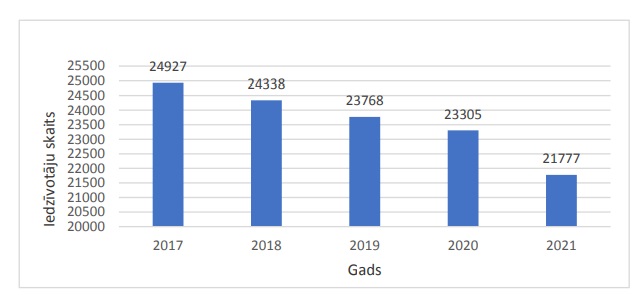 Attēls 1.1. Iedzīvotāju skaita izmaiņas Ludzas novadā 2017. – 2022. gada sākumā (Pilsonības un migrācijas lietu pārvaldes dati)Pašvaldība 2021. gadā turpināja strādāt saskaņā ar Ludzas novada attīstības programmu 2018. – 2024. gadam un aktualizēto Rīcības un Investīciju plānu 2019. – 2021. gadam, kā arī Kārsavas novada Attīstības programmu un Investīciju plānu 2019. – 2025. gadam, Ciblas novada Attīstības programmu Investīciju plānu 2019. – 2025. gadam un Zilupes novada Attīstības programmu Investīciju plānu 2021. – 2025. gadam, īstenojot ilgtermiņa finanšu politiku un nodrošinot pašvaldības funkciju izpildei nepieciešamos finanšu resursus.  Administratīvo teritoriju un apdzīvoto vietu likuma pārejas noteikumu 9. punkts noteica, ka ir jāizstrādā jaunveidojamā novada teritorijas attīstības plānošanas dokumenti un to izstrādi vadīja tā pašvaldība, kurā ir lielākais iedzīvotāju skaits atbilstoši aktuālajiem Iedzīvotāju reģistra datiem – bijusī Ludzas novada pašvaldība.Atbilstoši Teritorijas attīstības plānošanas likuma 5. panta pirmās daļas 3. punktam vietējā līmeņa teritorijas attīstības plānošanas dokumenti ir ilgtspējīgas attīstības stratēģija un attīstības programma. Apvienotajam novadam ir jānodrošina kopīgu teritorijas attīstības plānošanas dokumentu izstrāde, tāpēc tika izveidota darba grupa un izstrādāta Ludzas novada ilgtspējīgas attīstības stratēģija 2021. – 2037. gadam un Ludzas novada attīstības programma 2021. – 2027. gadam. Ludzas novada pašvaldības dome 2021. gada 29. decembra domes sēdē pieņēma lēmumu par minēto dokumentu apstiprināšanu.Ludzas novada ilgtspējīgas attīstības stratēģijā 2021. – 2037. gadam ir noteikts novada ilgtermiņa attīstības redzējums, stratēģiskie mērķi, attīstības prioritātes un telpiskās attīstības perspektīva. Ludzas novada attīstības programmā 2021. – 2027. gadam ir ietverts pašreizējās situācijas analīzes kopsavilkums, kā arī noteikts rīcību kopums novada ilgtermiņa stratēģisko mērķu un prioritāšu īstenošanai un Attīstības programmas īstenošanas uzraudzības kārtība.Ludzas novada pašvaldības domes un administrācijas struktūraLudzas novada pašvaldībaJuridiskā adrese: Raiņa iela 16, Ludza, Ludzas novads, LV – 5701Reģ. Nr. LV 90000017453	Pašvaldības administrācijas funkcijas pilda pašvaldības iestāde “Ludzas novada pašvaldības centrālā administrācija”, kas nodrošina Domes pieņemto lēmumu izpildi, organizē pašvaldības pārvaldību, Domes lēmumprojektu sagatavošanu un to virzību, pārvaldes vienību darba organizēšanu, atbild par normatīvo aktu ievērošanu un to piemērošanu pašvaldības darbā un tā sastāv no: 1. Administratīvās nodaļas; 2. Attīstības un plānošanas nodaļas; 3. Būvvaldes;4. Dzimtsarakstu nodaļas; 5. Finanšu un grāmatvedības nodaļas; 6. Juridiskās nodaļas; 7. Informācijas tehnoloģiju nodaļas; 8. Nekustamā īpašuma pārvaldības nodaļas       Pašvaldības dome izveidojusi šādas iestādes, kas darbojas uz domes apstiprinātu nolikumu pamata:1. Ludzas novada pašvaldības centrālā administrācija;2. Kārsavas pilsētas pārvalde; 3. Zilupes pilsētas pārvalde; 4. Blontu pagasta pārvalde; 5. Briģu pagasta pārvalde6. Ciblas pagasta pārvalde; 7. Cirmas pagasta pārvalde; 8. Goliševas pagasta pārvalde; 9. Isnaudas pagasta pārvalde; 10. Istras pagasta pārvalde; 11. Lauderu pagasta pārvalde;12. Līdumnieku pagasta pārvalde; 13. Malnavas pagasta pārvalde; 14. Mežvidu pagasta pārvalde; 15. Mērdzenes pagasta pārvalde; 16. Nirzas pagasta pārvalde; 17. Ņukšu pagasta pārvalde; 18. Pasienes pagasta pārvalde;19. Pildas pagasta pārvalde; 20. Pureņu pagasta pārvalde; 21. Pušmucovas pagasta pārvalde;22. Rundēnu pagasta pārvalde; 23. Salnavas pagasta pārvalde; 24. Zvirgzdenes pagasta pārvalde; 25. Ludzas novada Izglītības pārvalde;26. Ludzas pilsētas pirmsskolas izglītības iestāde „Namiņš”; 27. Ludzas pilsētas pirmsskolas izglītības iestāde „Pasaciņa”; 28. Ludzas pilsētas pirmsskolas izglītības iestāde „Rūķītis”; 29. Istras pagasta pirmsskolas izglītības iestāde; 30. Briģu pagasta pirmsskolas izglītības iestāde; 31. Ciblas pirmsskolas izglītības iestāde; 32. Blontu pagasta pirmsskolas izglītības iestāde; 33. Zilupes pirmsskolas izglītības iestāde; 34. Kārsavas pilsētas pirmsskolas izglītības iestāde “Taurenītis”; 35. Malnavas pagasta pirmsskolas izglītības iestāde “Sienāzītis”; 36. Ludzas pilsētas vidusskola;37. Ludzas 2.vidusskola;38. Kārsavas vidusskola; 39. Zilupes vidusskola;40. Ciblas vidusskola; 41. Pildas pamatskola;42. Pušmucovas pamatskola;43. Mežvidu pamatskola;44. Mērdzenes pamatskola; 45. Salnavas pamatskola; 46. Ludzas novada Sporta skola; 47. J.Soikāna Ludzas mākslas skola; 48. Ludzas Mūzikas pamatskola; 49. Zilupes Mūzikas un mākslas skola; 50. Kārsavas Mūzikas un mākslas skola;51. Ludzas novada Bērnu un jauniešu centrs; 52. Bērnu un jauniešu interešu centrs “Zilupe” 53. Ludzas novada Sociālais dienests; 54. Ludzas novada Bāriņtiesa; 55. Ludzas novadpētniecības muzejs; 56. Ludzas novada tūrisma centrs;57. Ludzas kultūras nams; 58. Ludzas novada bibliotēka;59. Ludzas novada Sociālās aprūpes centrs “Ludza”;60. Pansionāts “Mūsmājas”; 61. Ludzas novada vēlēšanu komisija.Pašvaldības centrālās administrācijas vadītājs ir Ludzas novada pašvaldības izpilddirektors. Pašvaldības centrālā administrācija darbojas uz domes apstiprināta nolikuma pamata. Centrālās administrācijas struktūrvienības darbojas, pamatojoties uz pašvaldības centrālās administrācijas nolikumu un Ludzas novada pašvaldības izpilddirektora apstiprinātiem centrālās administrācijas struktūrvienību nolikumiem.Pašvaldība ir kapitāla daļu turētāja šādās kapitālsabiedrībās:1. sabiedrība ar ierobežotu atbildību „LUDZAS APSAIMNIEKOTĀJS”; 2. sabiedrība ar ierobežotu atbildību „KĀRSAVAS NAMSAIMNIEKS”; 3. sabiedrība ar ierobežotu atbildību „Ludzas medicīnas centrs”;4. sabiedrība ar ierobežotu atbildību „Kārsavas slimnīca”; 5. sabiedrība ar ierobežotu atbildību „Zilupes veselības un sociālās aprūpes centrs”; 6. sabiedrība ar ierobežotu atbildību „ZILUPES LTD”; 7. sabiedrība ar ierobežotu atbildību “ALAAS”. Pašvaldība ir kapitāla daļu turētāja šādā privātajās kapitālsabiedrībās:1. sabiedrība ar ierobežotu atbildību „Ludzas tūrisma aģentūra”. Pašvaldība ir dalībnieks šādās biedrībās (nodibinājumos);1. biedrībā „Latvijas Pašvaldību savienība”; 2. biedrībā „Latgales reģiona attīstības aģentūra”; 3. biedrībā „Eiroreģions „Ezeru zeme””; 4. biedrībā „Latvijas Pilsētu savienība”; 5. Latvijas pašvaldību izpilddirektoru asociācija;6. iestādē „Latgales pašvaldību daudznozaru sabiedrisko pakalpojumu regulators”; 7. biedrībā „Eiroreģions „Pleskava, Livonija”; 8. biedrībā “Ludzas rajona partnerība”9. biedrībā Latgales reģiona Tūrisma asociācija "Ezerzeme"; 10. biedrībā “Reģionālo attīstības centru apvienība”; 11.biedrībā “Latvijas Handbola federācija”; 12.biedrībā “Latvijas Vieglatlētikas savienība”;13.biedrībā “Latvijas Futbola federācija”; 14.biedrībā “Latvijas Svarcelšanas federācija”. Atsevišķu pašvaldības funkciju pildīšanai dome ir izveidojusi 1. komisijas:1.1. Vēlēšanu komisiju; 1.2. Administratīvo komisiju; 1.3. Atbalsta sportam pieteikumu izvērtēšanas komisiju; 1.4. Administratīvo aktu strīdu komisiju; 1.5. Dzīvojamo māju privatizācijas komisiju; 1.6. Iepirkumu komisiju; 1.7. Pašvaldības īpašuma privatizācijas komisiju; 1.8. Pašvaldības īpašuma atsavināšanas komisiju; 1.9. Dzīvokļu komisiju;1.10. Komisiju pamatlīdzekļu paredzamā atlikušā lietderīgās lietošanas laika noteikšanai;1.11. Pašvaldības īpašuma novērtēšanas komisiju; 1.12. Ludzas novada pašvaldības ētikas komisiju; 1.13. Uzņēmējdarbības licencēšanas komisiju; 1.14. Darījumu ar lauksaimniecības zemēm izvērtēšanas komisiju; 1.15. Nekustamā īpašuma iznomāšanas un nomas tiesību izsoles komisiju; 1.16. Medību koordinācijas komisiju; 1.17. Pašvaldības stipendiju piešķiršanas komisiju; 1.18. Pedagoģiski medicīnisko komisiju; 1.19. Interešu un pieaugušo neformālās izglītības programmu licencēšanas komisiju; 1.20. Starpinstitucionālās sadarbības grupu.2. padomes: 2.1. uzņēmēju konsultatīvo padomi; 2.2. atzinības raksta apbalvošanas padomi.	Ludzas novada domes pašreizējais sastāvs ievēlēts pēc pašvaldību vēlēšanām 2021. gada jūnijā un 2021. gadā: Edgars Mekšs – domes priekšsēdētājs;Ināra Silicka  – domes priekšsēdētāja 1. vietniece;Oļegs Agafonovs –  domes priekšsēdētāja 2. vietnieks;Valdis Maslovskis – domes priekšsēdētāja 3. vietnieks;Juris Atstupens – domes deputāts;Alīna Gendele – domes deputāte;Lolita Greitāne – domes deputāte;Modris Karpovs – domes deputāts;Jevgenija Kušča – domes deputāte;Andris Ļubka – domes deputāts;Aivars Meikšāns – domes deputāts;Renāte Mikaskina  – domes deputāte;Inta Rancāne – domes deputāte;Viesturs Rancāns – domes deputāts;Dace Tihovska  – domes deputāte * (no 23.09.2021.);*2021. gada 26. augusta Ludzas novada pašvaldības domes sēdē, pirms termiņa tika izbeigtas Ludzas novada domes deputāta Toma Vorkaļa deputāta pilnvaras, sakarā ar deputāta personisku rakstveida iesniegumu par savu pilnvaru nolikšanu. 2021. gada 23. septembrī Ludzas novada pašvaldības domes deputāta pilnvara apstiprināta Dacei Tihovskai. 2. Finanšu resursi un pašvaldības darbības rezultāti2.1. Pašvaldības budžeta finansējums un tā izlietojumsLudzas novada pašvaldības 2021. gada budžets sastāv no pamatbudžeta un ziedojumu un dāvinājumu budžetiem, kurus veido pēc naudas plūsmas principa. 2021. gada administratīvi teritoriālās reformas rezultātā,  pamatojoties uz Latvijas Republikas likuma ”Par pašvaldībām” 21.panta pirmās daļas 2.punktu un 46.pantu, likumu “Par pašvaldības budžetiem”, Vides aizsardzības un reģionālās attīstības ministrijas izstrādātās rokasgrāmatas “Metodika 2021.gada jaunveidojamo novadu pašvaldību darbības uzsākšanai” 23.punktu, notika jaunveidojamā Ludzas novadā iekļauto Ludzas novada, Ciblas novada, Kārsavas novada un Zilupes novada budžetu apvienošana. Ludzas novada saistošie noteikumi Nr. 5/2021 “Par Ludzas novada pašvaldības budžetu 2021.gadam” apstiprināti 2021. gada 29. jūlijā, (protokols Nr.5, 18.§).Pašvaldības budžets veido pašvaldības darbības finansiālo ietvaru un ir būtisks līdzeklis pašvaldības politikas realizācijai ar finanšu metodēm, lai nodrošinātu pašvaldības ilgtspējīgu administratīvās teritorijas attīstību, vienlaicīgi sabalansējot saimniecisko un ekonomisko attīstību ar iedzīvotāju sociālajām interesēm.2.1 Pamatbudžeta ieņēmumi2.1. tabula. Ludzas novada pašvaldības 2020. -2021.gada pamatbudžeta izpilde un 2022.gada prognoze.Pašvaldības pamatbudžeta ieņēmumus veido nodokļu ieņēmumi – iedzīvotāju ienākuma nodoklis, nekustamā īpašuma nodoklis, azartspēļu nodoklis, dabas resursu nodoklis; nenodokļu ieņēmumi, kuros ietilpst pašvaldību nodevas, naudas sodi, ieņēmumi no pašvaldības īpašuma pārdošanas kā arī citi nenodokļu ieņēmumi; transfertu ieņēmumi (maksājumi) no valsts un pašvaldību budžetiem un budžeta iestāžu ieņēmumiem.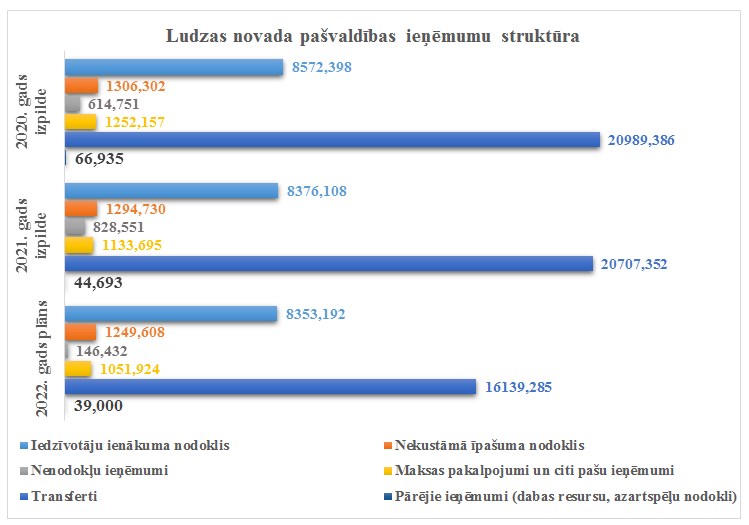 2.2. tabula. Ludzas novada pašvaldības ieņēmumu struktūra un plāna izpilde 2020.–2022.g.2021. gadā procentuāli lielāko ieņēmumu daļu, jeb 63.9% no kopējo ieņēmumu apjoma, veido transferti, kas salīdzinājumā ar 2020.gadu samazinājušies par 282 tūkst. EUR jeb 1.3%, t.sk. pašvaldības budžetā saņemtā dotācija no pašvaldību finanšu izlīdzināšanas fonda, kura veido 40.7% no kopējā valsts budžeta transfertu apjoma, salīdzinājumā ar 2020.gadu samazinājusies par 899.4 tūkst. EUR jeb 9.9%. Valsts budžeta transfertu 2022.gada plāna izmaiņas veidos papildus mērķdotācijas pedagogu darba samaksai par periodu no 1.septembra līdz 31.decembrim, projektu īstenošanai saņemtie līdzekļi. Nav saņemti plānotie transferti Eiropas Savienības politikas instrumentu un pārējās ārvalstu finanšu palīdzības līdzfinansētajiem projektiem par 810.6 tūkst. EUR, t.sk. ERAF projekta “Konkurentspējīgas uzņēmējdarbības vides nodrošināšana Austrumlatgales pierobežas novadu teritorijā” īstenošanai avansa maksājums 106 tūkst. EUR, ERAF projekta “Uzņēmējdarbību veicinošas infrastruktūras izveide rūpniecisko teritoriju atjaunošanai” avansa maksājums 502.4 tūkst. EUR, jo projekta īstenošana uzsākta vēlāk nekā bija plānots, nav veikta ERAF projekta “Uzņēmējdarbības veicinošas vides infrastruktūras izveide rūpniecisko teritoriju atjaunošanai” īstenošanas pārbaude un plānotais noslēguma maksājums 86 tūkst. EUR.Pašvaldības budžeta nodokļu ieņēmumi veido 30% no kopējo ieņēmumu apjoma, un salīdzinājumā ar 2020.gadu kopsummā samazinājušies par 230.1 tūkst EUR jeb 2.3%, t.sk. samazinājušies ieņēmumi no iedzīvotāju ienākuma nodokļa par 196.3 tūkst. EUR, ieņēmumi no nekustamā īpašuma nodokļa par 11.6 tūkst. EUR, azartspēļu nodokļa par 16.6 tūkst. EUR un dabas resursu nodokļa ieņēmumi par 5.6 tūkst. EUR. 2021.gadā iekasēti nekustamā īpašuma nodokļa iepriekšējo gadu parādi 100.9 tūkst. EUR, tomēr uz 31.12.2021. izveidojies parāds kopā ar pamatparāda palielinājumu un nokavējuma naudu 305.2 tūkst. EUR.Lai nodrošinātu atsevišķiem pašvaldības īstenotajiem projektiem pašvaldības līdzfinansējumu un priekšfinansējumu, kā arī papildus finansējumu pašvaldības iestādēm un pasākumiem, pašvaldība 2021.gadā pārdeva īpašumus kopsummā par 674.6 tūkst. EUR, salīdzinājumā ar iepriekšējo gadu par 168.6 tūkst. EUR vairāk, jo 2021.gadā vairāk tika pārdoti zemes īpašumi nekā 2020.gadā. 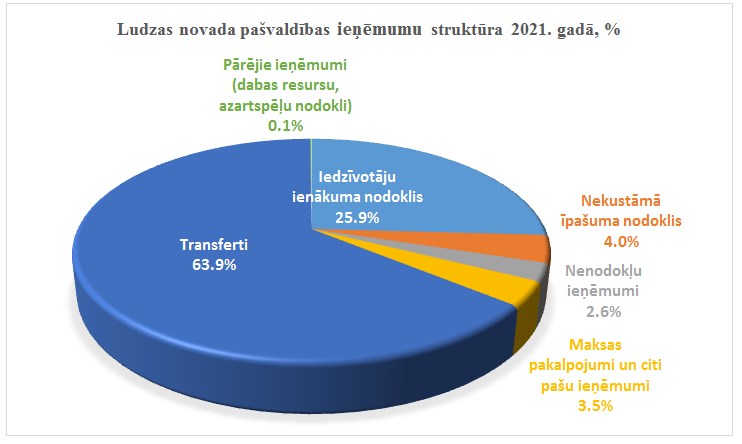 2.3. tabula. Ludzas novada pašvaldības ieņēmumu struktūra 2021. gadā.2.2.  Pamatbudžeta izdevumi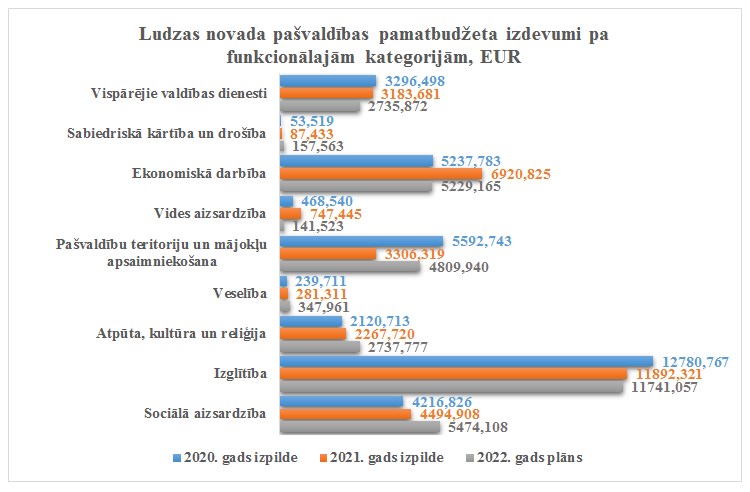 2.3 tabula. Ludzas novada pašvaldības pamatbudžeta izdevumi pa funkcionālajām kategorijām 2020. – 2022. g. (EUR)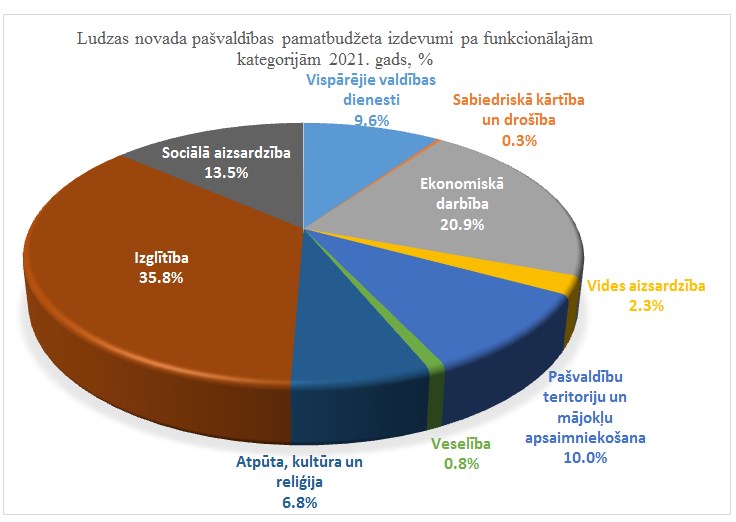 2.4. tabula. Ludzas novada pašvaldības izdevumu struktūra 2021.g.2021.gada pārskata izdevumu daļa analizējama tikai atsevišķās pozīcijās, jo iegūstošajai Ludzas novada pašvaldībai un reorganizējamajām pašvaldībām konsolidētajā pārskatā ir atšķirīgs pārskata tvērums.Administratīvi teritoriālās reformas rezultātā notika pašvaldības iestāžu un domes struktūrvienību izmaiņas, un, ņemot vērā, ka darbinieku darba alga par 2021.gada decembra mēnesi izmaksāta 2022.gada janvārī, izdevumi atlīdzībai nav salīdzināmi ar iepriekšējo gadu, un nav apgūti līdzekļi atlīdzībai 1.5 milj. EUR apmērā.Izpildvaras uzturēšanas izdevumi 2021.gadā ir 3 183 681 EUR, par 112.8 tūkst. EUR mazāk nekā iepriekšējā 2020.gadā. Sabiedriskai kārtībai un drošībai izlietoti 87.4 tūkst EUR. Nav izveidota pašvaldības policija, plānotie līdzekļi 47.8 tūkst. EUR novirzīti citu izdevumu segšanai.Kopbudžeta sadaļā “Ekonomiskā darbība” izdevumi apgūti par 79.2% (precizētais plāns 8 732 159 EUR, izpilde 6 920 825 EUR).ERAF projekta “Uzņēmējdarbību veicinošas infrastruktūras izveide rūpniecisko teritoriju atjaunošanai” nav apgūti līdzekļi 581.1 tūkst. EUR, jo sakarā ar atkārtotu iepirkuma procedūru, būvdarbi tika uzsākti vēlāk nekā sākotnēji plānots.Uz gada beigām izveidojies autoceļu (ielu) fonda līdzekļu atlikums 357 tūkst. EUR.Nav īstenoti ERAF projekta “Kulinārā mantojuma un tradicionālo amatniecības prasmju saglabāšana un popularizēšana” publicitātes un delegāciju uzņemšanas pasākumi, rezultātā nav apgūti projekta līdzekļi 21 126 EUR. Kopbudžeta sadaļā “Vides aizsardzība” izdevumi apgūti par 85.9% (precizētais plāns 869756 EUR, izpilde 747445 EUR).Pašvaldība, saskaņā ar Saistošajiem noteikumiem piešķir līdzfinansējumu projektēšanas un būvniecības izmaksu daļējai segšanai nekustamo īpašumu pieslēgšanai centralizētajām ūdensapgādes un kanalizācijas sistēmām Ludzas novada pilsētās un novada pagastu teritorijās. No plānotajiem līdzekļiem notekūdeņu apsaimniekošanā šim mērķim apgūti 79.4% vai 57.8 tūkst. EUR (ekonomija 15 tūkst. EUR) un ūdensapgādē 60.9% vai 18.3 tūkst. EUR (ekonomija 11.7 tūkst. EUR).Kopbudžeta sadaļā “Teritoriju un mājokļu apsaimniekošana” izdevumi apgūti par 79.7% (precizētais plāns 4 148 101 EUR, izpilde 3 306 319 EUR).Saskaņā ar pašvaldības saistošiem noteikumiem par līdzfinansējuma piešķiršanu māju siltināšanai, pagalmu un piebraucamo ceļu labiekārtošanai, nav apgūti līdzekļi 185.4 tūkst. EUR apmērā.Novada lauku teritorijās noslēgti daudzdzīvokļu dzīvojamo māju apsaimniekošanas līgumi, uzkrātie līdzekļi uz pārskata perioda beigām 110.4 tūkst. EUR. Nav pabeigta Ludzas novada teritorijas plānojuma 2013.-2024.gadam grozījumu izstrāde, līgumsumma 3 789 EUR.Turpinās Latvijas - Krievijas projekta NATTOUR – pilsētas dabas objektu uzlabošana parkā īstenošana. Nav apgūti līdzekļi 64.7 tūkst. EUR apmērā, jo nav sekmīga sadarbība ar projekta partneriem. 2021.gadā nav uzsākta projekta “Konkurentspējīgas uzņēmējdarbības vides sakārtošana Ludzas pilsētā” īstenošana. Nav saņemts projekta līdzekļu avanss 42.9 tūkst. EUR. Budžeta sadaļā “Veselība” izdevumi 2021.gadā ir 281 311 EUR, kas apgūti par 70%. Sakarā ar ārkārtas situāciju par Covid 19 izplatību netika īstenotas projekta “Sabiedrības veselības veicināšanas un slimību profilakses pasākumu īstenošana Ludzas novadā” aktivitātes, 2021.gadā neapgūti līdzekļi 67.8 tūkst. EUR.Kopbudžeta plānotie izdevumi atpūtai, kultūrai un reliģijai 2021.gadā apgūti par 81.6% (precizētais plāns 2 779 242 EUR, izpilde 2 267 720 EUR). Šīs nozares izdevumu samazinājumu visvairāk ietekmējusi 2021.gada ārkārtas situācija saistībā ar Covid 19 izplatību, jo kultūras iestādes nedarbojās un pasākumi notika tikai vasaras mēnešos, tāpēc izveidojās līdzekļu ekonomija atlīdzībai, izdevumiem par komunālajiem pakalpojumiem un izdevumiem pasākumu organizēšanai.Projekta “Ģimenei draudzīgas bibliotēkas izveide kā ieguldījums sociāli ekonomiskajā attīstībā Ludzas novadā, Roķišķu rajonā un Jēkabpils pilsētā” plānotā finansējuma apgūšanu ietekmēja Covid 19 izplatības ārkārtējā situācija. Finansējums apgūts 56.4% apmērā, nav iegādāti pamatlīdzekļi, nenotika pasākumi un braucieni pie projekta partneriem, nav apgūti līdzekļi 63.2 tūkst, EUR apmērā.2021. gadā nenotika Ludzas pilskalna teritorijas labiekārtošanas būvdarbi (projekts “Rīteiropas vērtības”), nav apgūti 149 541 EUR. Tika veikta būvprojekta aktualizācija un būvdarbu iepirkuma procedūra.Saskaņā ar Sinagogas kapitālā remonta un rekonstrukcijas projekta īstenošanas nosacījumiem izveidotā rezerve 2021.gadam 5000 EUR apmērā nav izmantota, nav izmantoti arī ziedojumi 1233 EUR apmērā.Kopbudžeta sadaļā “Izglītība” izdevumi apgūti par 87.7% (precizētais plāns 13 565 671 EUR, izpilde 11 892 321 EUR). Nav apgūti 1.67 milj. EUR, t.sk. atlīdzībai 762.8 tūkst. EUR (par 2021.gada decembra mēnesi).Pirmsskolas izglītības iestāžu uzturēšanai izlietoti 2.77 milj. EUR vai izdevumi apgūti par 92.8%. Nav apgūti izdevumi atlīdzībai 147.7 tūkst. EUR, precēm un pakalpojumiem 62.2 tūkst. EUR, kapitālajiem izdevumiem 6.2 tūkst. EUR. Vispārizglītojošo skolu uzturēšanai izlietoti 6 607 476 EUR, precizētie izdevumi 7633792 EUR apgūti par 86.6%.Nav apgūti izdevumi atlīdzībai 491.5 tūkst. EUR, precēm un pakalpojumiem 191.8 tūkst. EUR, kapitālajiem izdevumiem 305 tūkst. EUR. Skolu uzturēšanas izdevumu apgūšanu ietekmēja Covid-19 ārkārtējā situācija: Ludzas pilsētas vidusskolas divu ERASMUS projektu neīstenotās aktivitātes – 32.8 tūkst. EUR, Ludzas pilsētas vidusskolas baseina uzturēšanas izdevumu ekonomija 29 tūkst. EUR, sakarā ar baseina slēgšanu apmeklētājiem, ēdināšanas izdevumu ekonomija, jo skolēniem tika izsniegtas ēdināšanas pakas. 2021.gadā netika uzsākts pašvaldības investīciju projekts ”Daudzfunkcionālās Kārsavas vidusskolas sporta zāles izbūves būvprojekta izstrāde, autoruzraudzība un būvdarbi”, plānotie līdzekļi 275 tukst. EUR, t.sk. plānotais aizņēmums no Valsts Kases 247.7 tūkst. EUR.Bērnu un jauniešu interešu izglītības iestāžu uzturēšanai izdevumi apgūti par 87.1% (precizētais plāns 1 661 050 EUR, faktiskā izpilde 1 447 605 EUR).Sakarā ar to, ka 2021.gadā nenotika sadarbība ar J.Soikāna Ludzas mākslas skolas projekta “Jauni amatnieki par tradicionālo iemaņu saglabāšanu un attīstību Latvijas, Lietuvas un Baltkrievijas pārrobežu sadarbībā” (Craft Ways) partneriem, netika veikti maksājumi partneriem (transferti) 72 tūkst. EUR.Nav izlietoti līdzekļi 22 tūkst. EUR Sporta skolas stadiona Vārpa rekonstrukcijas projektēšanai, darbi tiks pabeigti 2022.gadā.Norēķiniem par izglītības iestāžu sniegtajiem savstarpējiem norēķiniem līdzekļu ekonomija 103.8 tūkst. EUR, jo netika precizēts gada budžeta plāns par to līdzekļu daļu, ko plānojušas reorganizējamās pašvaldības savstarpējiem norēķiniem savā starpā.Kopbudžeta sadaļā “Sociālā aizsardzība” izdevumi apgūti par 85.3% (precizētais plāns 5266680 EUR, izpilde 4 494 908 EUR).Izdevumi par asistentu pakalpojumu nodrošināšanu apgūti par 93%, neapgūtā summa 72.7 tūkst EUR ir pakalpojumu apmaksai par decembra mēnesi. Sociālās aprūpes centrā “Ludza” un pansionātā “Mūsmājas” kopsummā ir 110 vietas, no tā 16 vietas tiek uzturētas karantīnas gadījumiem. Kopējais gada vidējais iemītnieku skaits 2021.gadā bija tikai 68, tā rezultātā izveidojusies uzturēšanas izdevumu ekonomija 82.7 tūkst. EUR.2020.gadā bija plānots vidēji mēnesī nodarbināt 330 bezdarbniekus, faktiski vidējais bezdarbnieku skaits mēnesī 222, ņemot vērā mēnesī nodarbināto dienu skaitu, izlietoti 611.3 tūkst. EUR, un līdzekļu atlikums izmaksām par 2021.gada decembra mēnesi 97.6 tūkst. EUR. Pašvaldība dažādu pabalstu izmaksai 2021.gadā plānoja izlietot pamatbudžeta līdzekļus 1095267 EUR, izlietoti 878286, līdzekļu ekonomija 216981 EUR, t.sk. pabalstiem maznodrošinātām un neaizsargātām personām 111792  EUR, mājokļa atbalsta pabalstiem 101727 EUR u.c.Ziedojumu un dāvinājumu ieņēmumi  no juridiskām un fiziskām personām. Ziedojumu un dāvinājumu atlikumu pašvaldība plāno izlietot nākamajā gadā.2.3. Ludzas novada pašvaldības ziedojumu budžeta izpilde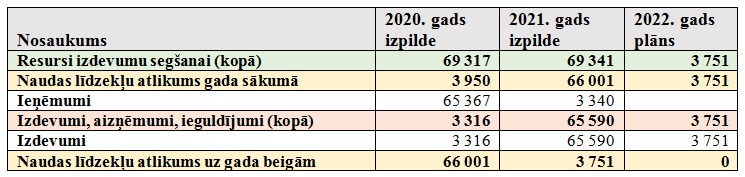 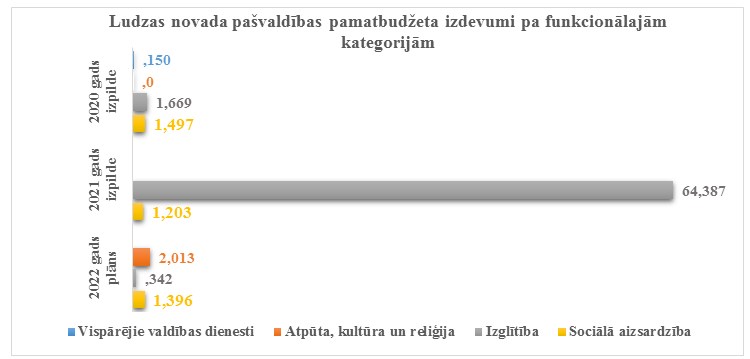 2.4. tabula. Ziedojumu un dāvinājumu izdevumu struktūra un plāna izpilde pa funkcionālām kategorijām 2020.-2022. gadā.Apgūts Juliana Mekša ziedojums EUR 62167 apmērā, izveidots rotaļu laukums pie Ludzas pilsētas ģimnāzijas un laukuma izveidei izlietoti pamatbudžeta līdzekļi EUR 33419 apmērā.2.4. Ludzas novada pašvaldības saistībasLudzas novada pašvaldības saistības un garantijas raksturo pielikums Nr.1.2.5. Ludzas novada pašvaldības nekustamā īpašuma novērtējums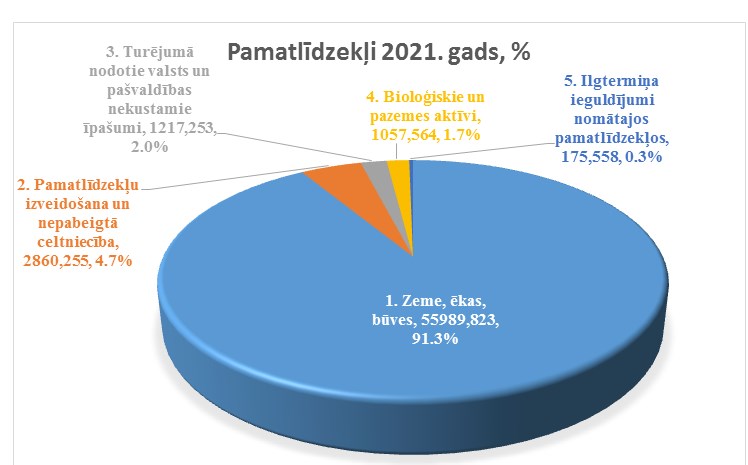 2.6. tabula. Nekustamie īpašumi pašvaldības bilancē2.6 Līdzdalība kapitālsabiedrību uzņēmumu kapitālā 2021. gadā2021.gadā pašvaldība veikusi naudas līdzekļu ieguldījumu EUR 12398 apmērā SIA “Kārsavas slimnīca” pamatkapitālā nepieciešamo remontdarbu veikšanai ēkā Malnavas ielā 4, Kārsavā, kas paredzēta sociālā dienesta atbalsta grupu nodarbību organizēšanai un mantiskos ieguldījumus SIA “Ludzas apsaimniekotājs” EUR  833 090 apmērā: Ludzas novada pašvaldībai piederošo nekustamo īpašumu – komunālās inženierbūves (siltumtrases, sadzīves kanalizācijas un ūdensvada tīklus, kanalizācijas sūkņu stacijas).Pašvaldība veikusi kapitālsabiedrību finansiālā stāvokļa novērtējumu un aizņēmumu saistību izpildi. Ņemot vērā, ka saskaņā ar novērtējumu pašvaldība nekonstatē izrietošus riskus, kas paredz pašvaldības budžeta līdzekļu izlietojumu. Pašvaldībai galvojumu saistību nodrošināšanai nebūs nepieciešami pašvaldības budžeta līdzekļi.   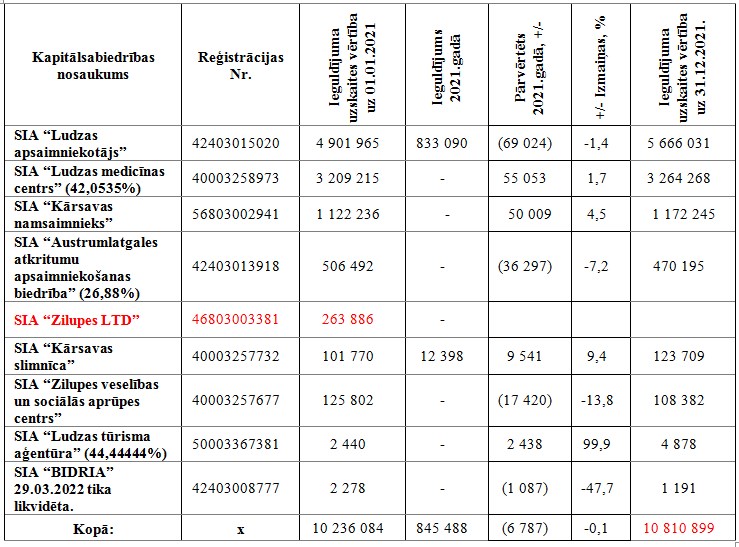 2.7. tabula. Līdzdalība kapitālsabiedrību uzņēmumu kapitālā 2021. gadā.3. Zvērināta revidenta ziņojums par pašvaldības 2021. gada pārskatuLudzas novada pašvaldības 2021. gada pārskata revīzijas veikšanai tika uzaicināta SIA „Nexia Audit Advice”.Neatkarīgu revidentu ziņojumsRīgāDokumenta datums ir tā elektoniskās parakstīšanas laiks	Nr.LNP-__-__/RZLudzas novada pašvaldības domeiAtzinumsMēs esam veikuši Ludzas novada pašvaldības (turpmāk tekstā - „Pašvaldība”) pievienotajā gada pārskatā ietvertā finanšu pārskata revīziju. Pievienotais finanšu pārskats ietver:pārskatu par finansiālo stāvokli 2020.gada 31.decembrī (bilance);pārskatu par darbības finansiālajiem rezultātiem par gadu, kas noslēdzās 2020.gada 31.decembrī;pašu kapitāla izmaiņu pārskatu par gadu, kas noslēdzās 2020.gada 31.decembrī;naudas plūsmas pārskatu par gadu, kas noslēdzās 2020.gada 31.decembrī;finanšu pārskata pielikumu, tai skaitā, finanšu pārskata posteņu skaidrojumu, grāmatvedības uzskaites principu aprakstu, gada pārskata sagatavošanas principu aprakstu un finanšu instrumentu risku pārvaldīšanas aprakstu.Mūsuprāt, pievienotais finanšu pārskats sniedz patiesu un skaidru priekšstatu par Ludzas novada pašvaldības finansiālo stāvokli 2020.gada 31.decembrī un par tās darbības finanšu rezultātiem un naudas plūsmu gadā, kas noslēdzās 2020.gada 31.decembrī, saskaņā ar Ministru Kabineta 2018.gada 19.jūnija noteikumiem Nr. 344 “Gada pārskata sagatavošanas kārtība”.Atzinuma pamatojumsSaskaņā ar Revīzijas pakalpojumu likumu, mēs veicām revīziju ievērojot Latvijā atzītos starptautiskos publiskā sektora revīzijas standartus (turpmāk – ISSAI). Mūsu pienākumi, kas noteikti šajos standartos, tālāk izklāstīti mūsu ziņojuma sadaļā “Revidenta atbildība par finanšu pārskata revīziju”. Mēs esam neatkarīgi no Pašvaldības saskaņā ar Starptautiskās Grāmatvežu ētikas standartu padomes izstrādātā Starptautiskā Profesionālu grāmatvežu ētikas kodeksa (tostarp Starptautisko Neatkarības standartu) prasībām un Revīzijas pakalpojumu likumā iekļautajām neatkarības prasībām, kas ir piemērojamas mūsu veiktajai finanšu pārskata revīzijai. Mēs esam ievērojuši arī Revīzijas pakalpojumu likumā un Starptautiskā Profesionālu grāmatvežu ētikas kodeksā (tostarp Starptautiskajos Neatkarības standartos) noteiktos pārējos profesionālās ētikas principus un un objektivitātes prasības. Mēs uzskatām, ka mūsu iegūtie revīzijas pierādījumi dod pietiekamu un atbilstošu pamatojumu mūsu atzinumam.Ziņošana par citu informācijuPašvaldības vadība ir atbildīga par citu informāciju. Cita informāciju ietver: vadības ziņojumu, kas sniegts pievienotajā gada pārskatā;budžeta izpildes pārskatu, kas sniegts pievienotajā gada pārskatā.Cita informācija neietver finanšu pārskatu un mūsu revidentu ziņojumu par šo finanšu pārskatu. Mūsu atzinums par finanšu pārskatu neattiecas uz šo citu informāciju, un mēs nesniedzam par to nekāda veida apliecinājumu, izņemot to, kā norādīts mūsu ziņojuma sadaļā “Citas ziņošanas prasības saskaņā ar Latvijas Republikas tiesību aktu prasībām”. Saistībā ar finanšu pārskata revīziju mūsu pienākums ir iepazīties ar citu informāciju un, to darot, izvērtēt, vai šī cita informācija būtiski neatšķiras no finanšu pārskata vai no mūsu revīzijas gaitā iegūtajām zināšanām un vai tā nesatur cita veida būtiskas neatbilstības.Ja, pamatojoties uz veikto darbu un ņemot vērā revīzijas laikā gūtās zināšanas un izpratni par Pašvaldību un tās darbības vidi, mēs secinām, ka citā informācijā ir būtiskas neatbilstības, mūsu pienākums ir par to ziņot. Mūsu uzmanības lokā nav nonākuši nekādi apstākļi, par kuriem šajā sakarā būtu jāziņo.Citas ziņošanas prasības saskaņā ar Latvijas Republikas tiesību aktu prasībāmSaskaņā ar Revīzijas pakalpojumu likumu, mūsu pienākums ir arī izvērtēt, vai vadības ziņojums ir sagatavots saskaņā ar Ministru kabineta 2018. gada 19.jūnija noteikumu Nr. 344 „Gada pārskata sagatavošanas kārtība” prasībām. Pamatojoties vienīgi uz mūsu revīzijas ietvaros veiktajām procedūrām, mūsuprāt:vadības ziņojumā par pārskata gadu, par kuru ir sagatavots finanšu pārskats, sniegtā informācija atbilst finanšu pārskatam, unvadības ziņojums ir sagatavots saskaņā ar Ministru kabineta 2018.gada 19.jūnija noteikumu Nr. 344 „Gada pārskata sagatavošanas kārtība” prasībām.Vadības un personu, kurām uzticēta Pašvaldības pārvalde, atbildība par finanšu pārskatu Vadība ir atbildīga par finanšu pārskata, kas sniedz patiesu un skaidru priekšstatu, sagatavošanu saskaņā ar Ministru kabineta 2018. gada 19.jūnija noteikumiem Nr. 344 „Gada pārskata sagatavošanas kārtība” un  par tādu iekšējo kontroli, kādu vadība uzskata par nepieciešamu, lai būtu iespējams sagatavot finanšu pārskatu, kas nesatur ne krāpšanas, ne kļūdu izraisītas būtiskas neatbilstības. Sagatavojot finanšu pārskatu, vadības pienākums ir izvērtēt Pašvaldības spēju turpināt darbību, pēc nepieciešamības sniedzot informāciju par apstākļiem, kas saistīti ar Pašvaldības spēju turpināt darbību un darbības turpināšanas principa piemērošanu, ja vien nav plānota Pašvaldības pievienošana citai pašvaldībai vai sadalīšana. Personas, kurām uzticēta Pašvaldības pārvalde, ir atbildīgas par Pašvaldības finanšu pārskata sagatavošanas pārraudzību.Revidenta atbildība par finanšu pārskata revīziju Mūsu mērķis ir iegūt pietiekamu pārliecību par to, ka finanšu pārskats kopumā nesatur kļūdu vai krāpšanas izraisītas būtiskas neatbilstības, un sniegt revidentu ziņojumu, kurā izteikts atzinums. Pietiekama pārliecība ir augsta līmeņa pārliecība, bet tā negarantē, ka revīzijā, kas veikta saskaņā ar ISSAI, vienmēr tiks atklāta būtiska neatbilstība, ja tāda pastāv. Neatbilstības var rasties krāpšanas vai kļūdu rezultātā, un tās ir uzskatāmas par būtiskām, ja var pamatoti uzskatīt, ka tās katra atsevišķi vai visas kopā varētu ietekmēt saimnieciskos lēmumus, ko lietotāji pieņem, pamatojoties uz šo finanšu pārskatu.Veicot revīziju saskaņā ar ISSAI, mēs visā revīzijas gaitā izdarām profesionālus spriedumus un ievērojam profesionālo skepsi. Mēs arī:identificējam un izvērtējam riskus, ka finanšu pārskatā varētu būt krāpšanas vai kļūdu dēļ radušās būtiskas neatbilstības, izstrādājam un veicam revīzijas procedūras šo risku mazināšanai, kā arī iegūstam revīzijas pierādījumus, kas sniedz pietiekamu un atbilstošu pamatojumu mūsu atzinumam. Risks, ka netiks atklātas būtiskas krāpšanas radītas neatbilstības, ir augstāks  par kļūdu izraisītu neatbilstību risku, jo krāpšana var ietvert slepenas norunas, dokumentu viltošanu, ar nodomu neuzrādītu informāciju, maldinošas informācijas sniegšanu vai iekšējās kontroles pārkāpumus;iegūstam izpratni par iekšējo kontroli, kas ir būtiska revīzijas veikšanai, lai izstrādātu konkrētajiem apstākļiem atbilstošas revīzijas procedūras, nevis lai sniegtu atzinumu par Pašvaldības iekšējās kontroles efektivitāti;izvērtējam pielietoto grāmatvedības uzskaites politiku piemērotību un grāmatvedības aplēšu un attiecīgās vadības uzrādītās informācijas pamatotību;izdarām secinājumu par vadības piemērotā darbības turpināšanas principa atbilstību un, pamatojoties uz iegūtajiem revīzijas pierādījumiem, par to, vai pastāv būtiska nenoteiktība attiecībā uz notikumiem vai apstākļiem, kas var radīt nozīmīgas šaubas par Pašvaldības spēju turpināt darbību. Ja mēs secinām, ka būtiska nenoteiktība pastāv, revidentu ziņojumā tiek vērsta uzmanība uz finanšu pārskatā sniegto informāciju par šiem apstākļiem. Ja šāda informācija finanšu pārskatā nav sniegta, mēs sniedzam modificētu atzinumu. Mūsu secinājumi ir pamatoti ar revīzijas pierādījumiem, kas iegūti līdz revidentu ziņojuma datumam. Tomēr nākotnes notikumu vai apstākļu ietekmē Pašvaldība savu darbību var pārtraukt;izvērtējam vispārējo finanšu pārskata izklāstu, struktūru un saturu, tajā skaitā pielikumā  atklāto informāciju un to, vai finanšu pārskats patiesi atspoguļo pārskata tā pamatā esošos darījumus un notikumus; iegūstam pietiekamus un atbilstošus revīzijas pierādījumus par Pašvaldības iestāžu finanšu informāciju ar mērķi sniegt atzinumu par finanšu pārskatu. Mēs esam atbildīgi par Pašvaldības revīzijas vadību, pārraudzību un veikšanu. Mēs paliekam pilnībā atbildīgi par mūsu revidentu atzinumu.Personām, kurām uzticēta Pašvaldības pārvalde, mēs cita starpā sniedzam informāciju par plānoto revīzijas apjomu un laiku, kā arī par svarīgiem revīzijas novērojumiem, tajā skaitā par būtiskiem iekšējās kontroles trūkumiem, kurus mēs identificējam revīzijas laikā.SIA „Nexia Audit Advice” Licence Nr. 134Biruta Novika	Valdes locekleatbildīgā zvērināta revidente, sertifikāts Nr. 106ŠIS DOKUMENTS IR ELEKTRONISKI PARAKSTĪTS ARDROŠU ELEKTRONISKO PARAKSTU UN SATUR LAIKA ZĪMOGUBiruta Novika, 29157759biruta.novika@nexia.lv4. Ludzas novada domes lēmums par 2021. gada pārskatu2022 .gada 25.maijā	                                                    Protokols Nr. 10                                                            16.§Par Ludzas novada pašvaldības 2021.gada pārskata apstiprināšanuZiņo: E.MekšsPamatojoties uz Latvijas Republikas likuma „Par pašvaldībām” 21.panta pirmās daļas 2. punktu, ņemot vērā Ludzas novada pašvaldības domes finanšu pastāvīgās komitejas, Ludzas novada pašvaldības domes sociālo, izglītības un kultūras jautājumu pastāvīgās komitejas 2022.gada 19.maija kopīgās sēdes atzinumu, atklāti balsojot: PAR – 11 (Oļegs Agafonovs, Juris Atstupens, Alīna Gendele, Lolita Greitāne, Modris Karpovs, Andris Ļubka, Aivars Meikšāns, Edgars Mekšs, Renāte Mikaskina, Viesturs Rancāns, Dace Tihovska), PRET – nav, ATTURAS – nav, Ludzas novada pašvaldības dome NOLEMJ:             Apstiprināt Ludzas novada pašvaldības 2021.gada pārskatu:             1. Ludzas novada pašvaldības bilanci uz 2021.gada 31.decembri ar aktīviem                                EUR 92 804 681, pašu kapitālu EUR 64 122 770, uzkrājumiem EUR 932 685  un saistībām EUR 27 749 226 saskaņā ar 1.pielikumu.             2. 2021.gada budžeta izpildes rezultātu EUR  1 923 746 apmērā saskaņā ar 2. pielikumu un 3. pielikumu.Sēdes vadītājs			       	(personiskais paraksts)                                      E.MekšsProtokoliste                                         (personiskais paraksts)                                      I.Vonda2021. gada Ludzas novada pašvaldības gada pārskats pilnā apjomā pieejams Ludzas novada domes Finanšu un grāmatvedības nodaļā, bet 2022. gada 25.maija lēmuma pielikumi Ludzas novada domes Administratīvajā nodaļā. 5. Veiktie pasākumi teritorijas attīstības plāna īstenošanā5.1 ZIŅOJUMS par Ludzas novada attīstības programmas 2021.-2027.gada ieviešanuAdministratīvi teritoriālās reformas rezultātā 2021. gadā tika izveidots Ludzas novads, kurā tika apvienoti Ludzas, Kārsavas, Zilupes un Ciblas novadi. Jaunās pašvaldības dome uzsāka darbu 2021. gada 2. jūlijā. Pašvaldībām apvienojoties, tika izveidota jauna atvasināta publiska persona – Ludzas novada pašvaldība, kura pārmantoja Ludzas novada pašvaldības, Kārsavas novada pašvaldības, Zilupes novada pašvaldības un Ciblas novada pašvaldības tiesības un saistības. Pašvaldību apvienošanās procesa nodrošināšanai tika izstrādāts jaunveidojamā Ludzas novada pašvaldības administratīvās struktūras projekts un 2021. gada 31. maijā iesniegts Vides aizsardzības un reģionālās attīstības ministrijā.Pašvaldība 2021. gadā turpināja strādāt saskaņā ar Ludzas novada attīstības programmu 2018. – 2024. gadam un aktualizēto Rīcības un Investīciju plānu 2019. – 2021. gadam, kā arī Kārsavas novada attīstības programmu un Investīciju plānu 2019. – 2025. gadam, Ciblas novada attīstības programmu Investīciju plānu 2019. – 2025. gadam un Zilupes novada attīstības programmu Investīciju plānu 2021. – 2025. gadam, īstenojot ilgtermiņa finanšu politiku un nodrošinot pašvaldības funkciju izpildei nepieciešamos finanšu resursus.  Administratīvo teritoriju un apdzīvoto vietu likuma pārejas noteikumu 9. punkts noteica, ka ir jāizstrādā jaunveidojamā novada teritorijas attīstības plānošanas dokumenti.Atbilstoši Teritorijas attīstības plānošanas likuma 5. panta pirmās daļas 3. punktam vietējā līmeņa teritorijas attīstības plānošanas dokumenti ir ilgtspējīgas attīstības stratēģija un attīstības programma. Apvienotajam novadam tika izstrādāta Ludzas novada ilgtspējīgas attīstības stratēģija 2021. – 2037. gadam un Ludzas novada attīstības programma 2021. – 2027. gadam. Ludzas novada pašvaldības dome 2021. gada 29. decembra domes sēdē pieņēma lēmumu par minēto dokumentu apstiprināšanu.Sākot ar Attīstības programmas spēkā stāšanās gadu, pamatojoties uz informācijas sistēmā apkopotajiem datiem, tiek sagatavots ikgadējais uzraudzības ziņojumu par attīstības programmas ieviešanu. Ludzas novada stratēģiskie mērķi: 1. Izglītota, veselīga, kulturāla, sociāli aktīva un materiāli nodrošināta sabiedrība. 2. Droša, dabiska un pieejama vide dzīvošanai, darbam un atpūtai. 3. Konkurētspējīga un droša uzņēmējdarbības vide.Ludzas novada ilgtermiņa prioritātes: IP1: Pieejami izglītības, veselības, kultūras un sociālie pakalpojumi, efektīva publiskā pārvalde;IP2: Attīstīta transporta, sakaru, ūdenssaimniecības, vides un enerģētikas infrastruktūra;IP3: Investīciju piesaistes un nodarbinātības veicināšana, attīstīts tūrisms, aktīvi uzņēmēji.Vidēja termiņa prioritātes un sasniedzamie rezultāti:Vidēja termiņa prioritātes (VTP) ir svarīgākie nosacījumi, lai sekmētu ilgtermiņa prioritāšu sasniegšanu. Vidēja termiņa prioritātes tika noteiktas, izvērtējot novada resursus un iespējas un ņemot vērā ilgtermiņa prioritātes, pašreizējās situācijas un SVID analīzi. Saskaņā ar Ludzas novada attīstības programmu, tika noteiktas šādas vidēja termiņa prioritātes: - VTP1: Sociālās infrastruktūras attīstīšana un pakalpojumu kvalitātes celšana; - VTP2: Tehniskās infrastruktūras attīstīšana un pakalpojumu kvalitātes celšana; - VTP3: Novada konkurētspējas palielināšana. Ludzas novada attīstības izvērtējuma pamatrādītāji1.tabulaTeritorijas attīstības galvenie rādītāji2.tabulaDarbības rezultātu rādītāji*Vairākus mēnešus pandēmijas dēļ bibliotēkas bija slēgtas apmeklētājiem Pašvaldības budžets 2021. gadam tika izstrādāts, lai panāktu optimālu finanšu resursu izmantošanu, nodrošinātu pašvaldības budžetā iespējami stabilus ieņēmumus un budžeta līdzekļus novirzītu novada attīstībai, izglītībai, ekonomiskās dzīves aktivizēšanai un iedzīvotāju labklājības līmeņa celšanai. Pamatojoties uz 2021. gada 29. jūlija Ludzas novada pašvaldības domes lēmumu, tika apvienoti Ludzas novada pašvaldības administratīvajā teritorijā iekļauto Ludzas, Kārsavas, Ciblas un Zilupes novadu pašvaldību budžeti 2021. gadam.Lai veicinātu Ludzas novada attīstību, 2021. gadā pašvaldība aktīvi darbojās dažādu attīstības un investīciju projektu izstrādē un īstenošanā, piesaistot finansējumu no nacionālajiem, Eiropas Savienības un citiem fondiem un programmām. 2021. gadā pašvaldība īstenoja un izstrādāja šādus projektus: Darbības programmas “Izaugsme un nodarbinātība” 5.6.2. specifiskā atbalsta mērķa “Teritoriju revitalizācija, reģenerējot degradētās teritorijas atbilstoši pašvaldību integrētajām attīstības programmām” trešās kārtas projekts “Konkurētspējīgas uzņēmējdarbības vides nodrošināšana Austrumlatgales pierobežas novadu teritorijā” (Nr. 5.6.2.0/20/I/007).  Darbības programmas “Izaugsme un nodarbinātība” 5.6.2. specifiskā atbalsta mērķa “Teritoriju revitalizācija, reģenerējot degradētās teritorijas atbilstoši pašvaldību integrētajām attīstības programmām” otrās kārtas projekts “Degradētās teritorijas revitalizācija  un ražošanas zonas izveide Ludzas pilsētā” (Nr. 5.6.2.0/20/I/016). Darbības programmas “Izaugsme un nodarbinātība” 9.2.4. specifiskā atbalsta mērķa “Uzlabot pieejamību veselības veicināšanas un slimību profilakses pakalpojumiem, jo īpaši, nabadzības un sociālās atstumtības riskam pakļautajiem iedzīvotājiem” 9.2.4.2. pasākuma “Pasākumi vietējās sabiedrības veselības veicināšanai un slimību profilaksei” projekts “Sabiedrības veselības veicināšanas un slimību profilakses pasākumu īstenošanas Ludzas novadā” (Nr. 9.2.4.2/16/I/024). Darbības programmas “Izaugsme un nodarbinātība” 3.3.1. specifiskā atbalsta mērķa “Palielināt privāto investīciju apjomu reģionos, veicot ieguldījumus uzņēmējdarbības attīstībai atbilstoši pašvaldību attīstības programmās noteiktajai teritoriju ekonomiskajai specializācijai un balstoties uz vietējo uzņēmēju vajadzībām” otrās atlases kārtas “Ieguldījumi uzņēmējdarbībai nozīmīgā infrastruktūrā reģionālas nozīmes attīstības centru pašvaldībās” atbalstīts projekts “Konkurētspējīgas uzņēmējdarbības vides sakārtošana Ludzas pilsētā” (Nr. 3.3.1.0/20/I/001). Interreg V-A Latvijas – Lietuvas pārrobežu sadarbības programmas 2014.-2020. gadam līdzfinansētā projekta “Ģimenes stiprināšana ar bibliotēkas sadarbības palīdzību kā ieguldījums sociāli-ekonomiskajā attīstībā Ludzas novadā, Rokišķu rajonā un Jēkabpils pilsētā” (HOME; LLI-422). Ludzas novada pašvaldība ir projekta vadošais partneris.Latvijas, Lietuvas un Baltkrievijas pārrobežu sadarbības programmas Eiropas kaimiņattiecību instrumenta ietvaros 2014.-2020. gadam projekta “Kulinārijas mantojuma un tradicionālo arodu iemaņu saglabāšana un veicināšana” (BELLA CULTURE; ENI-LLB-1-016 kurā pašvaldība ir sadarbības partneris. Darbības programmas “Izaugsme un nodarbinātība” specifiskā atbalsta mērķa 5.5.1. “Saglabāt, aizsargāt un attīstīt nozīmīgu kultūras un dabas mantojumu, kā arī attīstīt ar to saistītos pakalpojumus” projekts “Rīteiropas vērtības” (Nr. 5.5.1.0/17/I/007), kurā pašvaldība ir sadarbības partneris.  Darbības programmas “Izaugsme un nodarbinātība” 9.2.2. specifiskā atbalsta mērķa “Palielināt kvalitatīvu institucionālai aprūpei alternatīvu sociālo pakalpojumu dzīvesvietā un ģimeniskai videi pietuvinātu pakalpojumu pieejamību personām ar invaliditāti un bērniem” 9.2.2.1. pasākuma “Deinstitucionalizācija” Eiropas Sociālā fonda projekts “Deinstitucionalizācijas pasākumu īstenošana Latgales reģionā (DI)” (Nr. 9.2.2.1./15/I/005), kurā pašvaldība ir sadarbības partneris. Eiropas Lauksaimniecības fonda lauku attīstībai Latvijas Lauku attīstības programmas 2014.-2020.gadam apakšpasākuma 19.2. “Darbību īstenošana saskaņā ar sabiedrības virzītas vietējās attīstības stratēģiju” aktivitātes 19.2.2. “Vietas potenciāla attīstības iniciatīvas” projekts “Skatuves aprīkojuma modernizācija Kārsavas novada kultūras namos”. Darbības programmas “Izaugsme un nodarbinātība” 9.3.1.1 specifiskā atbalsta mērķa “Pakalpojumu infrastruktūras attīstība deinstitucionalizācijas plānu īstenošanai 2. kārtas Eiropas Reģionālās attīstības fonda projekts “Daudzfunkcionālā sociālo pakalpojumu centra personām ar garīga rakstura traucējumiem un bērniem ar funkcionāliem traucējumiem izveide Kārsavas novadā” (Nr. 9.3.1.1/18/I/019). Eiropas Lauksaimniecības fonda lauku attīstībai Latvijas Lauku attīstības programmas 2014. - 2020. gadam apakšpasākuma 19.2 “Darbību īstenošana saskaņā ar sabiedrības virzītas vietējās attīstības stratēģiju” aktivitātes 19.2.2. “Vietas potenciāla attīstības iniciatīvas” projekts “Kultūrvēsturiskā centra “Līču mājas” izveide”.  Darbības programmas “Izaugsme un nodarbinātība” 9.2.4.specifiskā atbalsta mērķa “Uzlabot pieejamību veselības veicināšanas un slimību profilakses pakalpojumiem, jo īpaši, nabadzības un sociālās atstumtības riskam pakļautajiem iedzīvotājiem” 9.2.4.2. pasākuma “Pasākumi vietējās sabiedrības veselības veicināšanai un slimību profilaksei” projekts “Veselības veicināšanas un slimību profilakses pasākumi Kārsavas novada iedzīvotājiem” (Nr. 9.2.4.2/16/I/069). Latvijas – Krievijas pārrobežu sadarbības programmas 2014.-2020. gadam projekts “Inovatīvu interaktīvu metožu ieviešana pilsētas dabas objektu uzlabošanai un videi draudzīgākas apziņas veidošanai sabiedrībā un dabas tūrisma sektorā Latgales reģionā un Pleskavas apgabalā” (NATTOUR; LV-RU-030). Ludzas novada pašvaldība ir vadošais partneris. Latvijas, Lietuvas, un Baltkrievijas pārrobežu sadarbības programmas Eiropas kaimiņattiecību instrumenta ietvaros 2014.-2020. gadam projekts “Tradicionālo prasmju saglabāšana un popularizēšana jauno amatnieku apmācībā pārrobežu sadarbībā starp Latvijas, Lietuvas un Baltkrievijas pierobežas reģioniem” (CraftWays, Nr. ENI-LLB-2-283). Ludzas novada pašvaldība ir vadošais partneris.Latvijas – Krievijas pārrobežu sadarbības programmas 2014. – 2020. gadam projekts “No hobija uz biznesu – uzņēmējdarbības attīstība Latvijas – Krievijas pierobežas teritorijā” (From Hobby to Business, LV-RU-009). Pirms administratīvi teritoriālās reformas šī projekta īstenošanā piedalījās Kārsavas, Ciblas un Zilupes novada pašvaldības. Pēc reformas Ludzas novada pašvaldība pārņēma bijušo Kārsavas, Ciblas un Zilupes novadu saistības.Valsts Kultūrkapitāla fonda mērķprogrammas “Mūzikas un dejas mākslas izglītības iestāžu materiāli tehniskās bāzes uzlabošana” projekts “Pianīna iegāde Ludzas Mūzikas skolas materiāli tehniskās bāzes uzlabošanai”.2021. gada 14. decembrī Centrālajā un finanšu līgumu aģentūrā tika iesniegts projekts “Energoefektivitātes paaugstināšana Ludzas pilsētas pirmsskolas izglītības iestādes “Pasaciņa” ēkā”. Investīciju projekts COVID-19 ekonomisko un sociālo seku mazināšanai ietvaros, tika pārbūvētas vairākas pilsētas ielas un īstenoti vairāki projekti: “J.Soikāna, Miera, Kārsavas un Smilšu ielu pārbūve Ludzā”, sakārtots 1810,92 m ielu segums.“Krāslavas ielas pārbūve Ludzā”, noasfaltēts 926m garš ielas posms.“Ilžas tilta Pildas pagastā, Ludzas novadā pārbūve”, tika demontēts esošais tilts un izbūvēts jauns. Ilžas tilts autoceļā Pd1 Pilda –Tjapši –Gajeva jau  kopš 2017.gada atradās avārijas stāvoklī un kustība pa to bija aizliegta, savukārt tagad pa to var pārvietoties gan lauksaimniecības tehnika, gan cita veida transportlīdzekļi.“Tilta pār Garbaru upi pārbūve, Klusā ielā Ludzā, Ludzas novadā”, uzsākti darbi, bet 2022.gada vasarā tiek plānots tiltu nodot ekspluatācijā. Atjaunots ielu segums Parka ielai Salnavā – 1120 m; Kalna ielai Salnavā- 680 m; Saules ielai Malnavā- 850 m.Pašvaldības prioritārie investīciju projekti, pamatojoties uz 01.01.2021. likuma "Par valsts budžetu 2021. gadam" 12.panta 3.punkta (5) apakšpunktu:projekts “Kanalizācijas tīkla būvniecība Martišu ciemā, Isnaudas pagastā, Ludzas novadā”. Tīklu  izbūve  tika veikta Isnaudas pagasta Martišu ciema teritorijā, kur līdz šim centralizēti kanalizācijas pakalpojumi nav bijuši pieejami. Martišu ciematā ir vairāk kā 60 individuālās dzīvojamās mājas un 4 daudzdzīvokļu nami, kuri nu jau šajā gadā varēs pieslēgties kanalizācijai.projekts “Siltumtīklu izbūve Malnavas pagastā”, jaunās un pārbūvētās siltumtrases garums - 1128,5 metri. Pateicoties novadnieka Juliana Mekša dāvinājumam un Ludzas novada pašvaldības līdzfinansējumam skolu kompleksa teritorijā tika izbūvēts un realizēts projekts “Bērnu rotaļu laukuma izveide pie Ludzas pilsētas ģimnāzijas 2. korpusa”. Ar konkursa “Ģimenei draudzīgākā pašvaldība Latvijā 2020” balvas un Ludzas novada pašvaldības līdzfinansējumu tika īstenots projekts “Pontonu tilta ierīkošana no Mazā Ezerkrasta ielas līdz Ludzas pludmalei “Radziņš” A. Upīša ielā 16, Ludzā pāri Mazajam Ludzas ezeram”. 2021. gadā notika darbs pie tehniskās dokumentācijas izstrādes vairākiem objektiem: Saules ielas atjaunošanas darbi Ludzā;Kanalizācijas tīklu izbūve Skolotāju mājai Mežvidos;Ūdensapgādes un kanalizācijas tīklu pārbūve daudzdzīvokļu māju pagalmos Kārsavā;Ludzas novada Sporta skolas stadiona pārbūve, Sporta iela 21, Ludzā, Ludzas novadā;Kapličas ēkas atjaunošanas, teritorijas labiekārtošanas darbi un šķūņa izbūve;Izstrādāta koncepcija Lielā Ezerkrasta ielas pārbūves un krastmalas labiekārtošanas būvprojektam.Lai veicinātu uzņēmējdarbības attīstību un atbalstītu vietējos uzņēmējus, Ludzas novada pašvaldība piešķir nekustamā īpašuma nodokļa atvieglojumus atbilstoši Ludzas novada domes saistošajiem noteikumiem Nr. 5 “Par nekustamā īpašuma nodokļa atvieglojumiem Ludzas novadā”. 2021. gadā nekustamā īpašuma nodokļa atvieglojumus izmantoja 6 uzņēmumi.2021. gadā pašvaldības biznesa ideju konkursā “Esi uzņēmējs Ludzas novadā”, kurā var piedalīties iedzīvotāji, kuri vēlās uzsākt vai paplašināt savu saimniecisko darbību, pašvaldība atbalstīja 4 pieteikumus. Pārskata gadā un tuvāko divu gada laikā pašvaldība veicinās darba un sniegto pakalpojumu efektivitātes un kvalitātes paaugstināšanu, izmaksu samazināšanu, optimizējot pašvaldības iestāžu un struktūrvienību darbību. Īpaša uzmanība tiks pievērsta izglītības, kultūras, sporta, ceļu un ūdenssaimniecības infrastruktūras sakārtošanai un attīstībai. Pašvaldība turpinās iesāktos projektus pašvaldības ēku energoefektivitātes paaugstināšanā, kultūrvēsturiskā mantojuma saglabāšanā, transporta infrastruktūras, ūdenssaimniecības sakārtošanā un uzņēmējdarbības vides sakārtošanā.2021. gadā pašvaldība turpināja īstenot ilgtermiņa finanšu vadības, regulāras pašvaldības budžeta izdevumu pārraudzības politiku, tādējādi nodrošinot pašvaldības finanšu resursu pietiekamību noteikto pašvaldības funkciju realizācijai; tika nodrošināta pašvaldības budžeta un finanšu sistēmas caurskatāmība.Ludzas novada pašvaldības ilgtermiņa un vidēja termiņa mērķu un uzdevumu sasniegšanu turpmākajos gados būtiski var ietekmēt Eiropas Savienības struktūrfondu finansējuma pieejamība pašvaldībai plānošanas periodā 2021.-2027. gadam. Ludzas novada pašvaldība, prognozējot nākotnes darījumus – investīcijas un kapitālieguldījumus, piesaistot ES un citus finanšu instrumentus, regulāri pārskata finanšu politikas prognozes un kontrolē situāciju, norobežojot finanšu riskus, izvērtējot katras savas iestādes, struktūrvienības un kapitālsabiedrības maksātspēju un ieguldījumu efektivitāti. 	Pašvaldība realizē mērķtiecīgu un stingru finanšu politiku, nodrošinot gan budžeta izstrādes procesa pārskatāmību, gan savlaicīgu tā plānošanu, gan arī precīzu savu finanšu uzskaiti. Finanšu politika ir vērsta uz stabilitātes un ekonomiskās attīstības nodrošināšanas, attīstības plānu pēctecības un budžeta līdzekļu efektīvas izmantošanas principu konsekvenci pašvaldības saimnieciskajā darbībā.Pašvaldības darbība, lai panāktu pamatfunkciju izpildi, arī turpmāk būs vērsta uz novada iedzīvotāju interešu ievērošanu, tādējādi nodrošinot viņu ekonomiskās, sociālās un kultūras vajadzības. Budžeta līdzekļi, iespēju robežās, tiks novirzīti novada attīstības projektiem, tādējādi uzlabojot uzņēmējdarbības vidi, kas savukārt nozīmē darbavietas iedzīvotājiem.2021. gadā Latvijas Republikā, kā arī daudzās citās valstīs bija noteikti ar koronavīrusa jeb Covid-19 izplatību saistīti ierobežojumi, kas ievērojami samazinājuši ekonomikas attīstību valstī un pasaulē. 2021. gada sākumā Ministru kabinets pieņēma lēmumu par ārkārtējās situācijas pagarināšanu līdz 6. aprīlim un atkārtoti ārkārtējā situācija tika izsludināta no  2021. gada 9. oktobra, kas ir spēkā vēl 2022. gada sākumā.Nav paredzams, kā situācija attīstīties nākotnē saistībā ar Covid-19 pandēmijas izplatību un karadarbību Ukrainā, līdz ar to pastāv ekonomikas attīstības nenoteiktība. Krievijas agresija Ukrainā mazinās globālās tautsaimniecības izaugsmi, un nenoteiktība par naftas un gāzes piegādēm un alternatīvu avotu pieejamību rada energoresursu un citu izejvielu cenu lielu svārstīgumu un atrašanos augstā līmenī. Nelabvēlīga karadarbības attīstība uzturētu arī augstākas resursu cenas un inflāciju, savukārt sankcijas ierobežos būvmateriālu pieejamību un paaugstinās cenas, līdz ar to iespējams investīciju projektus nāksies atlikt vai pārtraukt. Karš Ukrainā pastiprinās cenu kāpumu un negatīvi ietekmēs Latvijas iedzīvotāju pirktspēju. 5.2  Sabiedriskā transporta organizēšanaLudzas novada teritorijā sabiedriska transporta pakalpojumus reģionālās vietējas nozīmes maršrutos sniedz viens pārvadātājs – SIA „Ludzas ATU”, nodrošinot pakalpojumu pieejamību visa bijušā Ludzas rajona teritorijā. Bijušā Ludzas rajona sabiedriskā transporta pakalpojumu reģionālās vietējās nozīmes maršrutu tīkls sastāv no 17 autobusu maršrutiem, kas nodrošina iespēju iedzīvotājiem nokļūt uz tiem nepieciešamo galamērķi.            Bez tam sabiedriska transporta pakalpojumus sniedz Reģionālās nozīmes starppilsētu pārvadājumus iedzīvotājiem nodrošina vairāki sabiedriskā transporta pakalpojumu sniedzēji:SIA „Norma-A”, kas veic starppilsētu pārvadājumus caur Ludza( Kārsava – Ludza – Rīga, Rēzekne – Ludza – Terehova, Rēzekne – Ludza – Kārsava – Rēzekne, Ludza – Rēzekne – Daugavpils);SIA  “Daugavpils autobusu parks” un  SIA „Norma-A” (Ludza – Rēzekne - Daugavpils).  Skolēnus uz skolu nogādā 10 pašvaldības autobusi un 4 vieglās automašīnas. Autobusu pašpārvadājuma pakalpojumus 2020/.2021. mācību gadā izmanto 160 skolēni.           Izmantojot dzelzceļa līniju Rīga – Maskava, VAS “Latvijas dzelzceļš” nodrošina sabiedriskā transporta pakalpojumus. Pasažieru pārvadāšanā tiek izmantoti iekšzemes satiksmes vilcieni (Rīga – Zilupe) un starptautiskie pasažieru vilcieni (Rīga – Maskava) (pietura vieta Rēzekne 2).          Ludzas novadā nav reģistrēti taksometra pakalpojumu sniedzēji. 5.3.  Vides aizsardzībaDivas reizes gadā ( 2021. gada aprīlī un oktobrī) tika organizētas vides sakopšanas akcijas, piedāvājot novada iedzīvotājiem bez maksas izmest lielgabarīta un citus atkritumus, nevis novietot tos atkritumiem nepiemērotās vietās. Kā ik katru gadu, arī šī gada aprīlī Ludzas novada pašvaldība piedalījās vides sakopšanas akcijā  “Lielā talka”, kur iedzīvotāji tiek aicināti savākt atkritumus. Vasaras mēnešos aktīvi apsekota pilsētas teritorija un iedzīvotāji tika brīdināti par to, ka jākopj savi īpašumi, jāpļauj zāle u.tml. Tika sastādītas brīdinājuma vēstules un tiem, kas pārkāpumus nenovērsa, tika sastādīti administratīvā pārkāpuma protokoli.Tiek organizētas regulāras kampaņas, kur iedzīvotāji tiek informēti par iespējām veikt pieslēgumu pie centralizētiem kanalizācijas tīkliem vai reģistrēt notekūdeņu akas/septiķus. Iedzīvotājiem un komersantiem dota iespēja oficiāli zvejot Ludzas novada publiskajos ezeros un privātajos ezeros ar tīkliem un murdiem.Sastādītie protokoli, izsniegtās atļaujas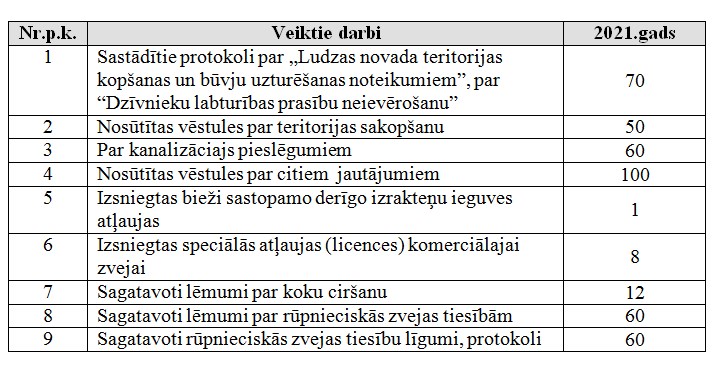 5.4. Pašvaldības autoceļu infrastruktūraSaskaņā ar likumu „Par autoceļiem” pēc to nozīmes ceļus iedala valsts, pašvaldības, uzņēmumu un māju ceļos. Valsts autoceļu kopējais garums Ludzas novadā ir 347,146 km, no kuriem valsts galvenais autoceļš – 41,020 km garumā, 2 reģionālie (1. šķiras) autoceļi – 67,920 km garumā, vietējie (2.šķiras) autoceļi – 238,210 km garumā. Ludzas novadā ir 66,40 km meža ceļu, kas ir AS „Latvijas Valsts meži” Ziemeļlatgales mežsaimniecības pārraudzībā.Ludzas novada pašvaldības ceļu un ielu kopējais garums ir 545.43 km. Lielākais ielu garums Ludzas novadā ir Ludzas pilsētā – 49.707 km, no kuriem 27.97 km ir asfaltētas.Pašvaldības autoceļu ikdienas un periodisko uzturēšanu veic gan pašvaldība, izmantojot savā rīcībā esošo tehniku un darbiniekus, gan arī pērkot ceļu uzturēšanas pakalpojumus no uzņēmumiem. Ludzas pilsētā ielu ikdienas uzturēšanas darbus veic SIA „Ludzas apsaimniekotājs”, tranzītielas – SIA „Ludzas apsaimniekotājs”. Savas ceļu uzturēšanas tehnikas ziemas periodā nav Pureņu pagastā.Autoceļu fonda budžets, EUR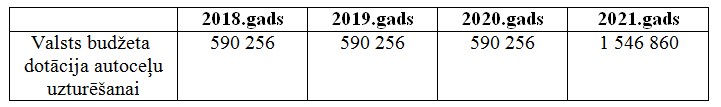 Pašvaldību autoceļu fondā piešķirtais finansējums ir nepietiekams, lai veiktu ceļu atjaunošanas darbus nepieciešamos apjomos, tāpēc pašvaldība var nodrošināt tikai ikdienas uzturēšanu.Ceļu un ielu rekonstrukcijas darbi pārsvara tiek veikti piesaistot Eiropas Savienības finansējumu.5.5 Nekustamie īpašumiApsekoti pašvaldības brīvie dzīvokļi, organizēti dzīvokļu remonti, kur konstatēta to nepieciešamība. No pašvaldības dzīvokļu īrniekiem 2020.gadā saņemti 89 iesniegumi (ar lūgumiem veikt logu, apkures radiatoru, dzīvokļu ārdurvju nomaiņu, krāšņu pārmūrēšanu u.c.). Pirms atbilžu gatavošanas visi dzīvokļi tika apsekoti. Un sniegtas atbildes. Izskatīti 11 daudzdzīvokļu dzīvojamo māju pieteikumi uz pašvaldības līdzfinansējumu ”Par Ludzas novada pašvaldības līdzfinansējuma apjomu un tā piešķiršanas kārtību daudzdzīvokļu dzīvojamo māju energoefektivitātes pasākumu veikšanai, piesaistīto zemesgabalu labiekārtošanai un dzīvojamo māju renovācijai” un sagatavoti lēmumu projekti par līdzfinansējuma piešķiršanu.Izskatīti jautājumi par pašvaldības brīvo dzīvokļu apsaimniekošanas un apkures apmaksu un gatavoti lēmuma projekti uz domi. Apmeklētas daudzdzīvokļu dzīvojamo māju īpašnieku kopsapulces.	6. Pašvaldības līdzdalība projektos, investīciju piesaiste6.1 Uzņēmējdarbības attīstības veicināšanaUzņēmējdarbības attīstība ir viena no svarīgākajām novada attīstības prioritātēm.Uz Latgales plānošanas reģiona ES struktūrfondu informācijas centra bāzes ir izveidota Latgales plānošanas reģiona struktūrvienība - Latgales uzņēmējdarbības centrs (LUC). LUC ietvaros Ludzas novadā 2018. gadā darbojas komercdarbības konsultants Boriss Varlamovs, kurš:Sniedz konsultācijas par uzņēmējdarbības uzsākšanu un ar to saistītiem jautājumiem; Sniedz konsultācijas par dažādu valsts un pašvaldība institūciju pakalpojumiem (“birokrātijas gids”);Sniedz konsultatīvu atbalstu piemērotu industriālo zonu, ražošanas telpu, pakalpojuma sniegšanas vietas atrašanos potenciāliem investoriem un uzņēmējiem;Ludzas novada pašvaldībā tika rīkots biznesa ideju konkurss “Esi uzņēmējs Ludzas novadā 2021”. Pirmo reizi tika rīkotas divas ideju kārtas, un kopējā summu, kas tika novirzīta konkursa ideju atbalstam sastādīja 50 000 EUR.Tika rīkots pasākums “Ludzas novada uzņēmēju gada balva 2021”. Tika apbalvoti uzņēmēji 9 nominācijās. 6.2 Projektu ieviešanaDarbības programmas “Izaugsme un nodarbinātība” 5.6.2. specifiskā atbalsta mērķa “Teritoriju revitalizācija, reģenerējot degradētās teritorijas atbilstoši pašvaldību integrētajām attīstības programmām” projekta “Konkurētspējīgas uzņēmējdarbības vides nodrošināšana Austrumlatgales pierobežas novadu teritorijā” ietvaros ar mērķi veicināt teritoriālo izaugsmi un jaunu darba vietu radīšanu,  pašvaldība, reģenerējot degradētās teritorijas, sakārtota uzņēmējdarbības attīstībai nepieciešamā infrastruktūra, tika veikti uzlabojumi 7 objektos. Šī projekta ietvaros ir pārbūvētas Ludzas pilsētas ielas:  Baznīcas iela posmā no Skolas ielas līdz 1. Maija ielai un Stacijas iela posmā no Latgales ielas līdz Mazā Ezerkrasta ielai, Kārsavas pilsētā - Malnavas ielas posms no Skolas ielas līdz autoceļam A13, pārbūvēti vairāki lauku ceļi: Ludzas novada pašvaldības Ņukšu pagasta ceļš Nk-25 “Ļubāni – Silovi – Buliši”; Cirmas pagasta ceļš Nr. C-10 “Dzerkaļi – Cirmas ezers”; ceļš Nr. P-2 Pušmucova – Nūraugi, kā arī atjaunota noliktavas ēka Darbnīcu ielā 6, Blontu ciemā, piemērojot to pārtikas nozares vajadzībām. Projekta kopējās attiecināmās izmaksas – 2 570 260,73EUR (t.sk. 2 185 891,62 ERAF; 115 310,73 EUR - valsts budžeta dotācija un 269 058,38 EUR pašvaldības finansējums). Projekta īstenošanas termiņš ir 2022.gada 30.jūnijs.Darbības programmas “Izaugsme un nodarbinātība” 5.6.2. specifiskā atbalsta mērķa “Teritoriju revitalizācija, reģenerējot degradētās teritorijas atbilstoši pašvaldību integrētajām attīstības programmām” 2.kārtas projekts “Degradētās teritorijas revitalizācija  un ražošanas zonas izveide Ludzas pilsētā”, Nr. 5.6.2.0/20/I/016. Objekta kopējās izmaksas ir 4 063 784.27 EUR. Projekta kopējais budžets – 3 808 321.06 EUR, projekta attiecināmās izmaksas  2 834 311.12 EUR, t.sk. ERAF finansējums – 2 096 032.47 EUR, valsts budžeta dotācija – 108 096.96 EUR. Pašvaldības līdzfinansējums: attiecināmās izmaksas 252 226.25 EUR, privātās attiecināmās izmaksas – 377 955.44 EUR, privātās neattiecināmās izmaksas 901 181.32 EUR, publiskās neattiecināmās izmaksas 72 828.62 EUR. Projekta ietvaros plānots Krāslavas ielā 1 izbūvēt ražošanas kompleksu kokapstrādes vajadzībām.Darbības programmas "Izaugsme un nodarbinātība" 9.2.4.specifiskā atbalsta mērķa “Uzlabot pieejamību veselības veicināšanas un slimību profilakses pakalpojumiem, jo īpaši, nabadzības un sociālās atstumtības riskam pakļautajiem iedzīvotājiem” 9.2.4.2.pasākuma “Pasākumi vietējās sabiedrības veselības veicināšanai un slimību profilaksei” projekts “Sabiedrības veselības veicināšanas un slimību profilakses pasākumu īstenošanas Ludzas novadā” (Nr.9.2.4.2/16/I/024). Kopējais projekta finansējums 276666,01 EUR (85% ESF finansējums 235166,11 EUR, 15% valsts budžeta   finansējums 41499,90 EUR). Projekta īstenošanas termiņš: 2017. gada aprīlis – 2023. gada decembris. 2021. gadā projekta ietvaros novada teritorijā tika īstenoti 170 slimību profilakses un veselības veicināšanas pasākumi. Novada iedzīvotājiem tika organizēti daudzpusīgi bezmaksas pasākumi: izglītojošo nodarbību cikls stresa un profesionālās izdegšanas profilaksei, peldēšanas nodarbības (pirmsskolas vecuma bērniem (0-5 gadi), kas neapmeklē pirmsskolas izglītības iestādi), vingrošanas nodarbības, kalanētikas nodarbības, jogas nodarbības un ūdens aerobikas nodarbības senioriem. Darbības programmā “Izaugsme un nodarbinātība” 3.3.1. specifiskā atbalsta mērķa “Palielināt privāto investīciju apjomu reģionos, veicot ieguldījumus uzņēmējdarbības attīstībai atbilstoši pašvaldību attīstības programmās noteiktajai teritoriju ekonomiskajai specializācijai un balstoties uz vietējo uzņēmēju vajadzībām” otrās atlases kārtas “Ieguldījumi uzņēmējdarbībai nozīmīgā infrastruktūrā reģionālas nozīmes attīstības centru pašvaldībās” atbalstīts projekts “Konkurētspējīgas uzņēmējdarbības vides sakārtošana Ludzas pilsētā” (Nr. 3.3.1.0/20/I/001). Kopējais projekta finansējums 52 198.53 EUR, ERAF finansējums – 39 961.34 EUR, valsts budžeta dotācija pašvaldībām – 2 118.83EUR; Ludzas novada pašvaldības finansējums 5 004.88 EUR, privātās attiecināmās izmaksas – 5 113.49 EUR. Projekta ietvaros plānots Latgales ielā 242b degradēto ēku nokaukšana, būvgružu izvešana, teritorijas izlīdzināšana.Interreg V-A Latvijas – Lietuvas pārrobežu sadarbības programmas 2014.-2020. gadam līdzfinansētā projekta “Ģimenes stiprināšana ar bibliotēkas sadarbības palīdzību kā ieguldījums sociāli-ekonomiskajā attīstībā Ludzas novadā, Rokišķu rajonā un Jēkabpils pilsētā” (HOME; LLI-422) īstenošana sākās 2020. gada 01. jūlijā. Ludzas novada pašvaldība ir projekta vadošais partneris; projekta partneri – Rokišķu rajona bibliotēka un Jēkabpils pilsētas pašvaldība (pēc 2021. gada administratīvi teritoriālās reformas – Jēkabpils novada pašvaldība). Kopējās projekta izmaksas ir 229 448,01 EUR. Projekta līdzfinansējums no Eiropas Reģionālās attīstības fonda ir 195 030,79 EUR. Ludzas novada pašvaldības budžets projektā ir 74 814,50 EUR; ES finansējums ir 63 592,32 EUR; valsts budžeta dotācija ir 5 611,09 EUR; Ludzas novada pašvaldības līdzfinansējums ir 5 611,09 EUR. Projekta partneri organizēs izklaidējošas un izglītojošas aktivitātes ģimenēm; bibliotēku telpās tiks piedāvāta iespēja vecākiem un vecvecākiem piedalīties spēļu stundās; notiks 2 kopīgi ģimeņu festivāli Ludzā un Rokišķos, 3 kopīgi semināri Jēkabpilī, Ludzā un Rokišķos, mācību brauciens uz Helsinku bibliotēkām (Somijā); bibliotēkas iegādāsies interaktīvo aprīkojumu, grāmatas, spēles projekta aktivitāšu organizēšanai; tiek veidota spēļu platforma “HOME” ar informāciju par partneru pašvaldībām, to iestādēm, dabas un tūrisma objektiem, un tā būs brīvi pieejama partneru bibliotēkās.Latvijas, Lietuvas un Baltkrievijas pārrobežu sadarbības programmas Eiropas kaimiņattiecību instrumenta ietvaros 2014.-2020. gadam projekta “Kulinārijas mantojuma un tradicionālo arodu iemaņu saglabāšana un veicināšana” (BELLA CULTURE; Nr. ENI-LLB-1-016) īstenošana sākās 2019. gadā. Tas ir sadarbības projekts, projekta vadošais partneris ir Krāslavas novada pašvaldība. Saskaņā ar noslēguma atskaites datiem Ludzas novada pašvaldības projekta aktivitāšu kopējais finansējums sastāda 50 945,52 EUR; ES finansējums – 45 850,97 EUR; valsts budžeta līdzfinansējums – 2 547,28 EUR; Ludzas novada pašvaldības līdzfinansējums – 2 547,28 EUR. Projekta aktivitātes: saliekamo galdu, solu, telšu, piekabes iegāde brīvdabas pasākumu organizēšanai, piedalīšanās semināros, pieredzes apmaiņas braucienos, Starptautiskā kultūrvēstures festivāla “Sābri” organizēšana, publikācijas. Projekts noslēdzies 2021. gada 23. oktobrī.Darbības programmas “Izaugsme un nodarbinātība” specifiskā atbalsta mērķa 5.5.1 „Saglabāt, aizsargāt un attīstīt nozīmīgu kultūras un dabas mantojumu, kā arī attīstīt ar to saistītos pakalpojumus” projekts Nr. 5.5.1.0/17/I/007 “Rīteiropas vērtības”. Projekta vadošais partneris – Daugavpils pilsētas pašvaldība, projekta sadarbības partneri: Augšdaugavas novada pašvaldības centrālā administrācija, Krāslavas novada pašvaldība, Ludzas novada pašvaldība, Preiļu novada pašvaldība. Ludzas novada pašvaldības aktivitāšu finansējums 896 367,02 EUR, ERAF – 425 000,00 EUR, valsts – 22 500,00 EUR, pašvaldības finansējums 448 867,02 EUR, t.sk. neattiecināmās izmaksas 396 367,02 EUR. Projekta īstenošana tika uzsākta 2017. gadā, kad tika veikti arheoloģiskās un ģeotehniskās izpētes darbi, izstrādāts tehniskais projekts pilskalna labiekārtošanai un veikta Ludzas pilsdrupu konservācija (2. un 3.kārtas darbi). 2021. gada nogalē tika uzsākti Ludzas pilsdrupu atsegto mūru konservācijas un pilskalna teritorijas labiekārtošanas darbu 1.kārtas būvdarbi. Noslēgtā būvdarbu līguma ietvaros tiks veikti sekojošie darbi: gājēju tilta izbūve; atsegtā pagalma bruģa konservācija un skatu platformas izbūve (pa atsegtā bruģa perimetru); informatīvo stendu izveide pie skatu platformas; daļēja apgaismojuma izbūve; apmeklētāju uzskaitīšanas sistēmu izveide.Darbības programmas “Izaugsme un nodarbinātība” 9.2.2.specifiskā atbalsta mērķa “Palielināt kvalitatīvu institucionālai aprūpei alternatīvu sociālo pakalpojumu dzīvesvietā un ģimeniskai videi pietuvinātu pakalpojumu pieejamību personām ar invaliditāti un bērniem” 9.2.2.1. pasākuma “Deinstitucionalizācija” Eiropas Sociālā fonda projekts “Deinstitucionalizācijas pasākumu īstenošana Latgales reģionā (DI)”, Nr. 9.2.2.1./15/I/005 (Sadarbības projekts/ partneris). Kopējais projekta finansējums (uz 01.01.2019.) EUR 31 009.35EUR. Projekta mērķis ir palielināt kvalitatīvu institucionālai aprūpei alternatīvu sociālo pakalpojumu dzīvesvietā un ģimeniskai videi pietuvinātu pakalpojumu pieejamību personām ar invaliditāti un bērniem, kas atrodas ārpusģimenes aprūpē.Īstenots projekts Eiropas Lauksaimniecības fonda lauku attīstībai Latvijas Lauku attīstības programmas 2014.-2020.gadam apakšpasākuma  19.2 “Darbību īstenošana saskaņā ar sabiedrības virzītas vietējās attīstības stratēģiju” aktivitātes 19.2.2. “Vietas potenciāla attīstības iniciatīvas”ietvaros „Skatuves aprīkojuma modernizācija Kārsavas novada kultūras namos”. Projekta kopējās izmaksas 44437,25 Eur ar PVN, t.sk. 39993,51 Eur ELFLA finansējums.Darbības programmas “Izaugsme un nodarbinātība” 9.3.1.1 specifiskā atbalsta mērķa “Pakalpojumu infrastruktūras attīstība deinstitucionalizācijas plānu īstenošanai 2. kārta Eiropas Reģionālās attīstības fonda projekts “Daudzfunkcionālā sociālo pakalpojumu centra personām ar garīga rakstura traucējumiem un bērniem ar funkcionāliem traucējumiem izveide Kārsavas novadā. (DI)”, Nr. 9.3.1.1/18/I/019. Kopējais projekta finansējums 218 816.02 EUR. Īstenots projekts Eiropas Lauksaimniecības fonda lauku attīstībai Latvijas Lauku attīstības programmas 2014.-2020.gadam apakšpasākuma  19.2 “Darbību īstenošana saskaņā ar sabiedrības virzītas vietējās attīstības stratēģiju” aktivitātes 19.2.2. “Vietas potenciāla attīstības iniciatīvas”ietvaros “Kultūrvēsturiskā centra “Līču mājas” izveide”. Projekta kopējās izmaksas 237011,33 Eur, t.sk. 45000,00 Eur ELFLA finansējums.Darbības programmas "Izaugsme un nodarbinātība" 9.2.4.specifiskā atbalsta mērķa “Uzlabot pieejamību veselības veicināšanas un slimību profilakses pakalpojumiem, jo īpaši, nabadzības un sociālās atstumtības riskam pakļautajiem iedzīvotājiem” 9.2.4.2.pasākuma “Pasākumi vietējās sabiedrības veselības veicināšanai un slimību profilaksei” projekts “Veselības veicināšanas un slimību profilakses pasākumi Kārsavas novada iedzīvotājiem” (Nr.9.2.4.2/16/I/069). Kopējais projekta finansējums EUR 130 903,00 (100% ESF finansējums). 2021.gadā projekta ietvaros novada teritorijā tika īstenotas bezmaksas volejbola un futbola nodarbības bērniem un jauniešiem, nodarbības par veselīgu uzturu, vingrošanas nodarbības visiem iedzīvotājiem, fiziski vingrinājumi garīgās veselības un sirds, asinsvadu veselības uzlabošanai – jogas nodarbības un aerobikas nodarbības.Latvijas – Krievijas pārrobežu sadarbības programmas 2014.-2020. gadam līdzfinansētā projekta “Inovatīvu interaktīvu metožu ieviešana pilsētas dabas objektu uzlabošanai un videi draudzīgākas apziņas veidošanai sabiedrībā un dabas tūrisma sektorā Latgales reģionā un Pleskavas apgabalā”; LV-RU-030 īstenošana sākās 2019. gada 01. jūlijā. Ludzas novada pašvaldība ir vadošais partneris; partneris – Krievijas Federācijas Sebežas rajona administrācija. Kopējais projekta budžets sastāda 367 794,00 EUR, t.sk. Eiropas Savienības finansējums ir 331 014,60 EUR. Ludzas novada pašvaldības budžets projektā sastāda 251 725,00 EUR, t.sk. ES finansējums ir 226 552,50 EUR, valsts budžeta finansējums ir 12 586,25 EUR un Ludzas novada pašvaldības finansējums ir 12 586,25 EUR. Projekta aktivitātes: katrs partneris izveidos un aprīkos āra klasi (Ludzas pilsētas parkā un Sebežas pilsētas Gulbju skvērā); Ludzas pilsētas bibliotēka iegādāsies grāmatas, katrs partneris organizēs apmācību ciklu vietējo bērnu grupai (nodarbību ciklā 18 nodarbības); notiks 2 skolēnu pieredzes apmaiņas braucieni (viens uz Latgali, otrs uz Pleskavas apgabalu); partneri organizēs 4 seminārus vides speciālistiem, skolotājiem, muzeju darbiniekiem; tiks publicēta brošūra par dabas objektiem Latgales un Pleskavas reģionā; notiks 2 amatnieku darbnīcas, kuru laikā vietējie meistari izgatavos mazās arhitektūras formas Ludzas pilsētas parkam un Sebežas pilsētas Gulbju skvēram. Latvijas – Lietuvas – Baltkrievijas pārrobežu sadarbības programmas Eiropas kaimiņattiecību instrumenta ietvaros 2014.-2020. gadam līdzfinansētā projekta “Tradicionālo prasmju saglabāšana un popularizēšana jauno amatnieku apmācībā pārrobežu sadarbībā starp Latvijas, Lietuvas un Baltkrievijas pierobežas reģioniem “CraftWays” (Nr. ENI-LLB-2-283) īstenošana sākās 2020. gada 09. jūlijā. Ludzas novada pašvaldība ir vadošais partneris. Partneri: Baltkrievijas Republikas Glubokoje rajons un Novopolockas pilsēta, Lietuvas Republikas Moletu mākslas skola. Kopējais projekta budžets sastāda 303 404,00 EUR, t.sk. ES finansējums: 273 063,60 EUR. Ludzas novada pašvaldības budžets šajā projektā ir 107 225,58 EUR, t.sk. ES finansējums ir 96 503,02 EUR, valsts budžeta finansējums ir 5 361,28 EUR un Ludzas novada pašvaldības finansējums arī sastāda 5 361,28 EUR. Projekta aktivitātes: 4 kopīgi semināri, kopīgs mācību brauciens uz Igauniju, jaunu amatnieku apmācības, kokapstrādes kabineta remonts J.Soikāna Ludzas mākslas skolā, aprīkojuma, tehnikas, instrumentu iegāde, publikācijas.Latvijas – Krievijas pārrobežu sadarbības programmas 2014. – 2020. gadam līdzfinansētā projekta “No hobija uz biznesu – uzņēmējdarbības attīstība Latvijas – Krievijas pierobežas teritorijā” (From Hobby to Business, LV-RU-009) īstenošana sākās 2019. gada 1. jūlijā. Tas ir sadarbības projekts, kur projekta vadošais partneris ir Valkas novada pašvaldība. Partneri: Balvu un Smiltenes pašvaldības, biedrība “Eiroreģions “Pleskava, Livonija””, Pleskavas, Pitalovas, Pečoru un Porhovas rajonu pašvaldības, Novoedevjatkino pašvaldība un biedrība “Pleskavas apgabala Biznesa garantiju un attīstības fonds”. Ludzas novada pašvaldība ir jauns projekta partneris, kurš administratīvi teritoriālās reformas rezultātā (sākot ar 2021. gada 1. jūliju) ir pārņēmis bijušo Kārsavas, Ciblas un Zilupes novadu saistības. Kopējais projekta budžets ir 250 000,00 EUR, t.sk.  ES finansējums ir 225 000,00 EUR. Ludzas novada pašvaldības budžets projektā ir 53 333,34 EUR, t.sk. ES finansējums ir 48 000,00 EUR, valsts budžeta finansējums - 2 666,67 EUR, arī Ludzas novada pašvaldības finansējums - 2 666,67 EUR. Projekta aktivitātes: semināru, kontaktbiržu un robežtirgu organizēšana, tirdzniecības vietu pilnveidošana, aprīkojuma iegāde. Ludzas novada pašvaldība ir atbildīga par 1 pārrobežu tirgus organizēšanu, 1 kontaktbiržas organizēšanu un 1 izglītojoša semināra – diskusijas nodrošināšanu. Lai uzlabotu tirdzniecības vietu infrastruktūru Ciblā, ir iegādāti 4 mobilie tirdzniecības kioski un 1 auduma nojume (telts), tirdzniecībai paredzētā vieta ir aprīkota ar soliem un galdiem, atkritumu urnām. Zilupē ir iegādātas 4 pārvietojamās nojumes (teltis), soliņi, pārvietojamie galdi, ugunskura vietas un grili. Savukārt Kārsavas pilsētā ir uzstādīts āra interaktīvais stends.Investīciju projekts COVID-19 ekonomisko un sociālo seku mazināšanai ietvaros, tika pārbūvētas vairākas pilsētas ielas un īstenoti vairāki projekti: “J.Soikāna, Miera, Kārsavas un Smilšu ielu pārbūve Ludzā”, sakārtots 1810,92 m ielu segums, būvdarbu kopējās izmaksas - 448 918,92 EUR;“Krāslavas ielas pārbūve Ludzā”, noasfaltēts 926m garš ielas posms, būvdarbu izmaksas sastāda 433809,71 EUR.  “Ilžas tilta Pildas pagastā, Ludzas novadā pārbūve”, tika demontēts esošais tilts un izbūvēts jauns. Ilžas tilts autoceļā Pd1 Pilda –Tjapši –Gajeva jau  kopš 2017.gada atradās avārijas stāvoklī un kustība pa to bija aizliegta, savukārt tagad pa to var pārvietoties gan lauksaimniecības tehnika, gan cita veida transportlīdzekļi. Projekta būvdarbu izmaksas sastāda – 150 799,75EUR.“Tilta pār Garbaru upi pārbūve, Klusā ielā Ludzā, Ludzas novadā”, uzsākti darbi, bet 2022.gada vasarā tiek plānots tiltu nodot ekspluatācijā. Būvdarbu kopējās izmaksas  sastāda 507 225,30 EUR. Atjaunots ielu segums Parka ielai Salnavā – 1120 m; Kalna ielai Salnavā- 680 m; Saules ielai Malnavā- 850 m,  būvdarbu kopējās izmaksas - 125498,40 EUR.Pašvaldības prioritārie investīciju projekti, pamatojoties uz 01.01.2021. likuma "Par valsts budžetu 2021. gadam" 12.panta 3.punkta (5) apakšpunktu:projekts “Kanalizācijas tīkla būvniecība Martišu ciemā, Isnaudas pagastā, Ludzas novadā”. Tīklu  izbūve  tika veikta Isnaudas pagasta Martišu ciema teritorijā, kur līdz šim centralizēti kanalizācijas pakalpojumi nav bijuši pieejami. Martišu ciematā ir vairāk kā 60 individuālās dzīvojamās mājas un 4 daudzdzīvokļu nami, kuri nu jau šajā gadā varēs pieslēgties kanalizācijai. Šī projekta būvdarbu izmaksas ir 389 226.69 EUR.projekts “Siltumtīklu izbūve Malnavas pagastā”, jaunās un pārbūvētās siltumtrases garums - 1128,5 metri, projekta kopējās izmaksas – 322 541,00 EUR. Piesaistot papildus finansējumu tiek ierīkotas jaunas atpūtas vietas bērniem un jauniešiem, pateicoties mūsu novadnieka Juliana Mekša dāvinājumam un Ludzas novada pašvaldības līdzfinansējumam skolu kompleksa teritorijā tika izbūvēts un realizēts projekts “Bērnu rotaļu laukuma izveide pie Ludzas pilsētas ģimnāzijas 2.korpusa”. Projekta kopējās izmaksas sastāda – 93 966,39EUR (t.sk. J.Mekša dāvinājums – 62 211,18EUR). Projekta “Pontonu tilta ierīkošana no Mazā Ezerkrasta ielas līdz Ludzas pludmalei “Radziņš” A.Upīša ielā 16, Ludzā pāri Mazajam Ludzas ezeram” ir uzstādīts garākais pontonu tilts Latvijā.  289m gara pastaigu taka virs ūdens ir arī jauns tūrisma objekts. Pontona izbūves un atpūtas vietas labiekārtošanas izmaksas sastāda 102 550,80 EUR, daļēji – 25 000,00EUR tika finansēts izmantojot konkursa “Ģimenei draudzīgākā pašvaldība Latvijā 2020” balvu.Ludzas Mūzikas skolai tiek uzlabota materiāli tehniskā bāze, piesaistot Kultūrkapitāla fonda līdzekļus iegādāts jauns mūzikas instruments - pianīns. Kopējās izmaksas -7409,50	EUR (t.sk. 3409,50 EUR – pašvaldības finansējums un 4000,00EUR – KF finansējums).Atjaunots 466 m garumā Lauku ielas segums Kārsavas pilsētā, projekta kopējās izmaksas  59822,06 Eur.Izstrādāts būvprojekts “ Kanalizācijas tīklu izbūvei Skolotāju mājai Mežvidos”.Izstrādāts būvprojekts “Ūdensapgādes un kanalizācijas tīklu pārbūve daudzdzīvokļu māju pagalmos Kārsavā”.Nomainīts ēkas Teātra ielā 3 jumta seguma un izbūvēts žogs Vienības ielā 64 A , projekta kopējās izmaksas  30492,32 Eur.Atjaunots 203 m garumā Rītupes ielas segums Mērdzenes pagastā. 2021.gada 14.decembrī Centrālajā un finanšu līgumu aģentūrā tika iesniegts projekts “Energoefektivitātes paaugstināšana Ludzas pilsētas pirmsskolas izglītības iestādes “Pasaciņa” ēkā”, pašlaik notiek vērtēšana. Projekta kopējās izmaksas sastāda - 1 615 130,49 EUR, t.sk. 798 029,41EUR ir attiecināmā summa un 817 101.08 EUR ir neattiecināmā summa. 2021. gadā uzsākti un turpinās būvprojekta “Ludzas novada Sporta skolas stadiona pārbūve, Sporta iela 21, Ludzā, Ludzas novadā” izstrādes darbi.2021.gadā izstrādāta tehniskā dokumentācija “Kapličas ēkas atjaunošanas, teritorijas labiekārtošanas darbi un šķūņa izbūve”. Notika Apliecinājuma kartes izstrāde objektam “Saules ielas atjaunošanas darbi Ludzā”.Izstrādāta koncepcija Lielā Ezerkrasta ielas pārbūves un krastmalas labiekārtošanas būvprojektam. 7. Komunikācija ar sabiedrību7.1 Ludzas novada pašvaldības komunikācijas kanāliKomunikācijā ar novada iedzīvotājiem, Latvijas un Eiropas iedzīvotājiem Ludzas novada pašvaldība pārskata gadā izmantoja vairākus komunikācijas kanālus:   1)	pašvaldībai ir savs ģerbonis, karogs, himna un veidlapas dokumentācijai, kas veicina pašvaldības atpazīstamību;   2)	pašvaldībai ir sava interneta vietne www.ludzasnovads.lv,    3) pašvaldībai ir izveidots profils sociālajā tīklā Facebook;   4)	periodā, kad valstī nebija noteikti stingri pulcēšanās ierobežojumi, tika organizētas pašvaldības vadības tikšanās ar iedzīvotājiem, aptaujas, kultūras, sporta un biznesa pasākumi;   5)	tika veidoti radio raidījumi par novada aktualitātēm;   6)	tika sagatavoti TV sižeti un video rullīši (sižetus iespējams noskatīties LRTV interneta vietnē jebkurā laikā, video rullīši tiek veidoti reklāmas akcijām, apsveikumiem, konkrētiem pasākumiem);   7) tika rīkoti konkursi novada iedzīvotājiem (uzņēmējiem, skolēniem, kultūras darbiniekiem, Gada cilvēka, Gada jaunieša, Gada uzņēmēja noteikšanai, u.c.).;   8) notika novada jubilāru godināšana (apsveikumi 80, 85, 90 un vairāk gadu jubilāriem, pateicības un Atzinības raksti);   9) kā svarīgākos kanālus pašvaldības speciālistu komunikācijai ar klientiem ārkārtējās situācijas laikā Ludzas novada pašvaldībā var minēt attālinātu pakalpojumu sniegšanu - telefonsarunas un e-pastu, apmeklētāju drošībai. Klātienes pakalpojumi nodrošināti jaunizveidotajā Klientu apkalpošanas centrā. 7.2. Sadarbība ar plašsaziņas līdzekļiemLudzas novada pašvaldībā notiek mērķtiecīga komunikācijas organizēšana ar plašsaziņas līdzekļiem un žurnālistiem. 2021. gadā pašvaldība sadarbojās ar Latgales reģionālo televīziju, radio stacijām “Ef-Ei” un “Latgales radio”. Pirms lielajiem publiskajiem pasākumiem informācija par maksu tika publicēta lielākajos reģionālajos un nacionālajos drukātājos periodiskajos izdevumos.		Regulāri – vienu reizi nedēļā – pašvaldības sabiedrisko attiecību speciālistes sagatavoja informāciju radio raidījumiem par Ludzas novada aktualitātēm. Katrs raidījums ir 3–10 minūšu garš. Informācija radio raidījumos atspoguļoja novada aktualitātes. Radio “Ef-Ei” izskanējuši oriģinālraidījumi latviešu valodā ar 2 atkārtojumiem, “Latgales radio” oriģinālraidījumi latgaliski ar 2 atkārtojumiem. Televīzijas sižeti tika pārraidīti Re:TV kanālā. Sižeti parādījās raidījumos „Latgales ziņas” un „Runā Latgale”, kā arī nacionālajā televīzijā. TV sižeti par Ludzas novadu tika pārraidīti vidēji 2 reizes mēnesī.  7.3. Komunikācija e-vidē	Pašvaldības interneta vietne www.ludzasnovads.lv ir oficiāla Ludzas novada pašvaldības tīmekļvietne. Vienā darba dienā interneta vietnes “Jaunumu” sadaļā parasti tika ievietotas vairākas publikācijas, to tematika ir dažāda. Ziņās tiek izmantoti gan attēli, gan teksts, šādi padarot ziņu pievilcīgāku un informāciju vieglāk uztveramu. Pašvaldības tīmekļvietne pilda ne vien tādas sabiedrisko attiecību funkcijas kā tēla veidošana novadam, pašvaldībai, atsevišķām tās struktūrvienībām, bet arī funkciju, kas saistās ar attiecību veidošanu ar masu saziņas līdzekļu pārstāvjiem, attiecību veidošana ar mērķauditorijām.  	Ludzas novada pašvaldībai ir izveidots profils sociālajā tīklā: Facebook. Pēdējā gada laikā audzis sekotāju skaits un vērojama auditorijas lielāka iesaiste. 7.4. Pasākumi un aktivitātes iedzīvotāju līdzdalības veicināšanai, dzīves kvalitātes uzlabošanaiIk gadu Latvijā visas pašvaldības aktīvi strādā, lai aizvien pilnveidotu saviem iedzīvotājiem ērtu un piemērotu vidi, labiekārtojot un attīstot gan esošās rekreācijas zonas, gan veidojot jaunas atpūtas vietas, kur ģimenēm kopīgi pavadīt laiku.Būtisks aspekts šādu ieceru realizācijā, nenoliedzami, ir arī iedzīvotāju iesaistei. Aktualizējot jautājumus par pašvaldībā nepieciešamajiem uzlabojumiem, vietvarām ir iespēja pieņemt pamatotus, iedzīvotāju vēlmēs balstītus lēmumus par finansiālo ieguldījumu visnepieciešamākajām iecerēm.Ludzas novadā pērn paveiktais2021. gads bija izaicinājumiem pilns, taču, neskatoties uz to, 2021. gadā Ludzas novada attīstībā un iedzīvotāju dzīves kvalitātes uzlabošanā, ir paveikts ļoti daudz. Arī pēc teritoriālās reformas darbi aizvien rit uz priekšu, nu jau lielāka novada ietvaros.Par titula “Ģimenei draudzīgākā pašvaldība Latvijā 2020. gadā” iegūto naudas balvu izbūvēts pontonu tilts pār Mazo Ludzas ezeru!2020. gadu Ludzas novads noslēdza un 2021. gadu iesāka uz pozitīvas nots, jo gada nogalē konkursa “Ģimenei draudzīgākā pašvaldība 2020” vērtēšanas komisija galveno titulu piešķīra Ludzas novada pašvaldībai, kas ar savu mērķtiecīgo darbu ģimeņu labklājības veicināšanā apliecinājusi atbilstību konkursa absolūtā uzvarētāja nosaukumam visā Latvijā. Kopā ar īpašo titulu Ludzas novads ieguva balvu 25 000 eiro apmērā.Lai apzinātu iedzīvotāju vēlmes, uzklausītu idejas un priekšlikumus, kādiem ģimeņu atbalsta pasākumiem naudas balvu izmantot, janvārī pašvaldība aicināja novada iedzīvotājus iesaistīties aptaujā. Pašvaldība aptaujā piedāvāja piecus infrastruktūras objektu attīstības projektus ar ideju, lai balva ir paliekoša vērtība, lai tā priecē ne vien vietējos iedzīvotājus, bet arī Ludzas novada viesus. No piedāvātajām opcijām vislielāko respondentu atzinību ieguva ideja par Pontonu laipas, kas savienotu Mazā Ludzas ezera gājēju promenādi ar pludmali “Radziņš”, izveidi. Līdztekus aptaujās tika saņemti arī dažādi noderīgi ieteikumi novada turpmākai pilnveidei.Jaunuzbūvētais tilts šobrīd ir vēl viens objekts, kas Ludzu padara atpazīstamu teju visā Latvijā. Tas ir garākais pontonu tilts Latvijā – 289 m garā pastaigu taka virs ūdens līdztekus ir arī jauns tūrisma objekts, kas rosina tūristus apmeklēt senāko Latvijas pilsētu – Ludzu. Kopējās pontona tilta izbūves un atpūtas vietas labiekārtošanas izmaksas ir 102 550 eiro, no kuriem 25 000 eiro finansēti, izmantojot konkursa “Ģimenei draudzīgākā pašvaldība Latvijā 2020” balvu.Nirzas, Pildas, Istras un Rundēnu pagastos labiekārtotas publiskās peldvietas!Radot pievilcīgu apkārtējo vidi un rūpējoties par dabas baudītāju, tūristu, atpūtas un peldēties gribētāju labsajūtu, pašvaldība pērn labiekārtojusi publiskās peldvietas Nirzas, Pildas, Istras un Rundēnu pagastos. Uzstādīti soliņi, piknika galdi, atkritumu urnas, ģērbtuves, kā arī šūpoles pašiem mazākajiem.Ludzā uzcelts jauns un plašs rotaļu laukums!Pērn padomāts arī par jaunu atpūtas vietu ierīkošanu bērniem un jauniešiem. Pateicoties Ludzas novadnieka Juliana Mekša dāvinājumam un Ludzas novada pašvaldības līdzfinansējumam, skolu kompleksa teritorijā tika izbūvēts moderns bērnu rotaļu laukums, kas nu jau kļuvis par iemīļotu vietu ikvienam Ludzas novada iedzīvotājam un ciemiņam.Ludzas pilsētas parkā izveidota āra bibliotēka!Jauka un interesanta atpūtas vieta tapusi arī Ludzas pilsētas parkā –  pārrobežu programmas projekta “NATTOUR” ietvaros pagājušajā gadā tika uzstādīta āra bibliotēka, kur katrs interesents var gan ievietot, gan paņemt grāmatas lasīšanai.Ludzas peldbaseins sertificēts un gūst atzinību skatē “Gada labākā būve Latvijā 2020”!Kopš 2021. gada 9. augusta Ludzas peldbaseins var lepoties ar Latvijas Peldēšanas federācijas (LPF) izsniegto sertifikātu, kas apliecina Ludzas peldbaseina 25 metru, 4 celiņu peldbaseina vannas atbilstību LPF un Starptautiskās Peldēšanas federācijas (FINA; franču val. – Federation Internationale de Natation) minimālā standarta peldbaseinu noteikumiem un prasībām.Piedaloties skatē “Gada labākā būve Latvijā 2020” nominācijā “Publiskā jaunbūve” Ludzas peldbaseins saņēma Atzinību, kas ir gana augsts novērtējums.Pirmsskolas izglītības iestāde Pildā – jaunās telpās!2021.gada maijā ekspluatācijā tika pieņemtas atsevišķas pārbūvētās Pildas pamatskolas telpas, kas pielāgotas Pildas pirmsskolas izglītības iestādes vajadzībām. Augusta beigās bērnudārza audzēkņi un skolotājas pārcēlās uz gaišām, modernām un labiekārtotām telpām.Atjaunots Pildas pamatskolas stadions!Ludzas novada Pildas pagastā pērn pabeigti skrejceliņa atjaunošanas remontdarbi. Pašvaldība bija saņēmusi gan iedzīvotāju, gan Pildas pamatskolas ierosinājumus par Pildas pamatskolas stadiona skrejceļu atjaunošanas nepieciešamību. Uzklausot vietējo vēlmes, projekta ietvaros tika pārbūvēti Pildas pamatskolas stadiona skrejceliņi, uzliekot mūsdienīgu un Eiropas standartiem atbilstošu gumijas segumu.Ludzas pilsētas galvenā bibliotēka kļuvusi ģimenēm draudzīgāka!Ludzas novada pašvaldība ir viena no Latvijas – Lietuvas pārrobežu sadarbības programmas projekta HOME (latv. MĀJAS) dalībniekiem. Projekts HOME tiek īstenots ar mērķi radīt Ludzas, Rokišķu un Jēkabpils pilsētu bibliotēkās tādu vidi, lai tajās būtu ērti atrasties pat pašiem mazākajiem, arī bērniem zīdaiņu vecumā. Šīs bibliotēkas savās telpās ir izveidojušas nelielas istabiņas, kur jaunās māmiņas var nākt ar savu bērniņu un pavadīt laiku rotaļās. Tajās pieejamas rotaļlietas un spēles, uzstādīts pārtinamais galds un speciāla atkritumu tvertne izlietotajām autiņbiksītēm. Līdztekus bibliotēkas paguvušas jau organizēt arī dažādas nodarbības ģimenēm. To tēmas ir visdažādākās: daba un grāmatas, cepumu cepšana, darbs ar 3D printeri, mūzika un konfektes. Tāpat arī iegādāta tehnika, organizētas ekskursijas, piemēram, apmeklētas vietējās lauksaimniecības, aizvadītas tikšanās ar rakstniekiem, norisinājušās dažādas meistarklases un daudzi citi ģimenēm draudzīgi pasākumi.Labiekārtots Pasienes muižas parks!“Meža dienas” ietvaros saskaņā ar vēsturisko Pasienes muižas parka plānu pērn tika papildināti daudzgadīgie stādījumi muižas parkā. Līdztekus veikti arī teritorijas labiekārtošanas darbi, izvietojot solus pie liepu apļa.Gaismas dārza teritorija papildināta ar 61 jaunu koku/ krūmu stādu!Projekta “Gaismas dārza ainaviskās vides pilnveidošana” īstenošanas un “Meža dienas” ietvaros Ludzā norisinājās tradicionālā koku stādīšanas talka ar vadmotīvu “Veidosim daudzveidīgu Latviju un tīkamu tās ainavu”. Tās laikā pašvaldības darbinieki un Ludzas pilsētas vidusskolas 12. b klases audzēkņi kopā ar pasniedzēju Gaismas dārzā iestādīja 61 koku/ krūmu stādu.Izveidota Kovšezera dabas taka!Istras pagastā izveidota Kovšezera dabas taka, kas nepilnu 4 km garumā izvijas cauri skaistam mežam visapkārt Kovšezeram. Takas garumā ir pieejamas četras labiekārtotas, A/s “Latvijas valsts meži” izveidotas atpūtas vietas ar soliem, ugunskura vietām, lapenēm. Šī dabas taka ir īpaši piemērota ģimenēm ar bērniem, jo ir pietiekami īsa, viegli izejama, ar skaistām meža un ezera ainavām.Kovšezera dabas takas maršrutu, kā arī citus aktīvās atpūtas maršrutus Ludzā iespējams apskatīt vietnē https://visitludza.lv/Labiekārtota Filandmuižas Zilā akmens dabas taka!Pērn Filandmuižas Zilā akmens dabas taka piedzīvojusi labiekārtošanu – atbrīvota no nokritušajiem kokiem un zariem, kā arī nomarķēta ar dzeltenas krāsas marķējumu. No kritušajiem kokiem izveidoti trīs vienkārša tipa soliņi, lai takas apmeklētājiem būtu iespēja atpūsties un nobaudīt līdzņemto tēju un našķus.Kopējais takas garums vienā virzienā ir 1,3 km un tā ved pa skaistu un reljefainu vidieni. Takas sākumā ir uzstādīta informatīvā planšete ar informāciju par taku un dižakmeni, kā arī tuvējās apkārtnes objektiem. Savukārt otra planšete uzstādīta pie paša Filandmuižas Zilā akmens, atklājot tā dabas nozīmi. Šis dižakmens izceļas ar savu īpatnējo zilgano nokrāsu. Apkārtnē, kur bija daudzi Ludzas igauņu ciemi un kura ir ainaviski skaista sava kalnainā reljefa dēļ, ceļš no Niriniem uz Filandmuižu gāja garām akmenim. Dzirdēti daudzu vietējo iedzīvotāju stāsti par atpūtu pie šī dižakmens.Ludzas novadā līdz šim izveidoti jau 15 īsāki un garāki maršruti (1,3-29 km) gājējiem.Uzsākti Ludzas pilskalna teritorijas labiekārtošanas darbi!2021. gada novembrī tika uzsākti Ludzas pilsdrupu atsegto mūru konservācijas un pilskalna teritorijas labiekārtošanas būvdarbu 1. kārtas darbi.Būvdarbu laikā tiks veikta gājēju tilta izbūve, atsegtā pagalma bruģa konservācija un skatu platformas izbūve (pa atsegtā bruģa perimetru), daļēja apgaismojuma (t.sk. galvenās pils izgaismošana) un elektronisko sakaru tīklu izbūve, izveidota apmeklētāju uzskaitīšanas sistēma un uzstādīti informatīvie stendi.Malnavā paplašināti teritoriju labiekārtojumi ar jauniem vides un atpūtas objektiem!Lai papildinātu un dažādotu jau esošos vides un atpūtas objektus Malnavā un sekmētu Malnavas pagasta atpazīstamību, 2021. gada vasarā izveidoti vairāki jauni labiekārtošanas elementi. Lai nodrošinātu iedzīvotāju aktīvu atpūtu svaigā gaisā, uzstādītas šūpoles. Lielformāta foto rāmis tapis, aicinot interesentus pamanīt un “ierāmēt” sevi uz Ziedoņa parka fona, tādējādi atmiņā saglabājot jaukus brīžus Malnavā. Gar gājēju celiņu Kārsava – Malnava uzstādīti četri soliņi. Vienlaicīgi tie ir gan vides objekti, gan atpūtas vieta aktīvajiem gājēju
celiņa izmantotājiem un kājāmgājējiem.Pašvaldība nodrošinājusi iedzīvotājiem bezmaksas sporta nodarbības!Projekta “Sabiedrības veselības veicināšanas un slimību profilakses pasākumu īstenošana Ludzas novadā” ietvaros organizēti dažādi pasākumi, piemēram, bezmaksas jogas, vingrošanas, ūdens aerobikas, peldēšanas, nūjošanas, kalanētikas, volejbola un futbola nodarbības.  Vispopulārākās ir senioru nodarbības peldbaseinā.Sesto reizi noritēja akcija “Izbaudi ziemu Ziemeļlatgalē”!Jau sesto gadu pēc kārtas Ziemeļlatgales pašvaldību tūrisma speciālisti un uzņēmēji pērn bija sagatavojuši brīvdienu piedāvājumu visai ģimenei “Izbaudi ziemu Ziemeļlatgalē”. Ievērojot valstī noteiktos ierobežojumus, apkopotās aktivitātes galvenokārt bija saistītas ar pastaigām svaigā gaisā un iespējām izgaršot vietējo uzņēmēju sarūpētos gardumus ar līdzņemšanas starpniecību.Aizsākta jauna tradīcija – tematiskās dienas!Ludzas, Kārsavas, Ciblas un Zilupes novada tūrisma speciālisti pērn aizsākuši jaunu tradīciju – tematisko brīvdienu piedāvājumu. Plānojot darbu jaunizveidotajā Ludzas novadā, tika meklētas idejas, kas apvienotu visus četrus novadus un vienlaikus gan vietējiem iedzīvotājiem, gan ceļotājiem ļautu iepazīt katras vietas unikalitāti. Šo tematisko dienu mērķis – katra mēneša vienā no nedēļas nogalēm pievērsties kādai konkrētai stihijai, tradīcijai vai amatam un caur tiem iepazīstināt apmeklētājus ar kādu vietu, saimniecību, cilvēku vai sajūtu. 2021. gadā tika  iezīmēti 10 tematisko brīvdienu piedāvājumi, sākot ar aprīļa izskaņu un beidzot ar Ziemas saulgriežiem.Paplašinās sociālo pakalpojumu klāsts!Sociālie pakalpojumi personām ar garīga rakstura traucējumiem un bērniem ar funkcionāliem traucējumiem tagad ir pieejami ne tikai Ludzā, bet arī Kārsavā, jo 2021. gadā  darbu uzsāka ERAF projekta “Daudzfunkcionālā sociālo pakalpojumu centra personām ar garīga rakstura traucējumiem un bērniem ar funkcionāliem traucējumiem izveide Kārsavas novadā” ietvaros izveidotais centrs. Tajā novada iedzīvotāji ar garīgās attīstības traucējumiem un bērni ar funkcionālajiem traucējumiem deinstitucionalizācijas projekta ietvaros apgūst dažādas zināšanas un prasmes, lai varētu integrēties sabiedrībā un uzsākt patstāvīgu dzīvi, kā arī saņem sociālās rehabilitācijas pakalpojumus vai saturīgi pavada brīvo laiku.Ludzā vairākām izglītības iestādēm uzlabota materiāli tehniskā bāze!Ludzas Mūzikas skolai, piesaistot Kultūrkapitāla fonda līdzekļus, gandrīz katru gadu tiek iegādāti jauni mūzikas instrumenti. Pagājušajā gadā tika iegādāts pianīns Essex EUP – 116E.J.Soikāna Ludzas mākslas skolā papildināta datorgrafikas klase – iegādāts projektors, monitors un stacionārais datorkomplekts ar programmatūru. Jāņem vērā, ka šī skola ir unikāla, jo Latgales reģionā vienīgā īsteno profesionālās ievirzes izglītības programmu vidusskolēniem. Tādējādi profesionālās ievirzes izglītības programmās pamatskolas posmā ir iekļauts 210 stundu ilgs datorgrafikas kurss, vidusskolas posmā – 70 stundu ilgs datorgrafikas un foto kurss.Līdztekus, pateicoties pārrobežu sadarbības programmai, J.Soikāna Ludzas mākslas skolā pārmaiņas piedzīvojusi arī pagrabtelpa, pārtopot par mūsdienīgu kokapstrādes kabinetu. Tā būs vieta, kur veicināt, saglabāt un popularizēt nemateriālo vēsturisko un kultūras mantojumu – Latgales tradicionālo arodu un prasmes.Pērn Ludzā aizvadītas lielākās orientēšanās sacensības Baltijā – Kāpa 2021Pašvaldība ir par aktīvu dzīvesveidu un atbalsta dažādus sporta un citus pasākumus, tāpēc lielākās orientēšanās sacensības Baltijā  – Kāpa 2021 – notika Ludzas apkaimē! 2000 sportistu mežā trīs dienu garumā.Atbalstīti projekti novada kultūras attīstībaiKārsavā īstenots ELFLA projekts “Skatuves aprīkojuma modernizācija Kārsavas novada kultūras namos”. Tā ietvaros iegādāti jauni krāsmaiņu un kustīgie prožektori Krāslavas kultūras namam, lieljaudas projektori un motorizēti stacionārie projekcijas ekrāni Kārsavas, Salnavas, Mērdzenes un Mežvidu kultūras namiem.2021. gadā darbu uzsāka projekta “Kultūrvēsturiskā centra “Līču mājas” izveide” ietvaros daļēji finansētais centrs.Ludzas novada pašvaldība pērn saņēmusi Labklājības ministrijas atzinību par vides pieejamības nodrošināšanuDecembrī Ludzas novada pašvaldība saņēma Labklājības ministrijas Atzinības rakstu par labās prakses īstenošanu vides piekļūstamības nodrošināšanai Ludzas novadā, par iekļaujošas un piekļūstamas vides izveidi daudzfunkcionālo sociālo pakalpojumu centrā, Ludzā, 18. novembra ielā 17A.2021. gadā Ludzā veikti vairāki nozīmīgi darbi pilsētas infrastruktūras uzlabošanai!Pērn izstrādāta Lielā Ezerkrasta ielas un krastmalas attīstības koncepcijaIdeja par Lielā Ezerkrasta ielas Ludzas pilsētā labiekārtošanu radās jau laikā, kad tika būvēta promenāde gar Mazo Ludzas ezeru. Tas būs lielisks pastaigu maršruts, kas, savienojot abus ezerus, radīs pievilcīgu vidi, kā arī veicinās tūristu plūsmu. Pašvaldība ir lepna, ka ir soli tuvāk idejas realizācijai, izstrādājot Lielā Ezerkrasta ielas un krastmalas attīstības koncepciju, kas turpmāk kalpos par pamatu tehniskās dokumentācijas izstrādei.Koncepcijas mērķis – piedāvāt Lielā Ezerkrasta ielas un Lielā Ludzas ezera krastmalas attīstības principiālu risinājumu, paredzot divvirzienu transporta kustību ielai un izveidojot zaļu labiekārtotu promenādi ar atpūtas zonām, tostarp ierīkojot arī pludmali krasta līnijā. Plašāk: https://ej.uz/651k.Ludzas novadā veikta ceļu un ielu pārbūvePašvaldības galvenā prioritāte ir sakārtota transporta infrastruktūra. Tādējādi pērn pārbūvētas vairākas pilsētas ielas – J.Soikāna iela, Krāslavas iela, Miera iela, Kārsavas iela un Smilšu iela, kā arī sakārtota Dārza šķērsiela. Līdztekus veikta ielu un laukumu seguma atjaunošana arī Kārsavas teritorijā – Parka iela un Kalna iela Salnavā, Saules iela Malnavā, Rītupes ielas segums Mērdzenes pagastā, Lauku iela Kārsavas pilsētā.Veiksmīgi apgūti Eiropas savienības fondu līdzekļi, ieguldot tos uzņēmējdarbības attīstībai nepieciešamās infrastruktūras uzlabošanāEiropas Savienības sniegtais finansējums ļāvis Ludzas novadā īstenot daudzas ieceres, piemēram, projekta “Konkurētspējīgas uzņēmējdarbības vides nodrošināšana Austrumlatgales pierobežas novadu teritorijā” ietvaros, ar mērķi veicināt teritoriālo izaugsmi un jaunu darba vietu radīšanu,  pašvaldība, reģenerējot degradētās teritorijas, sakārtoja uzņēmējdarbības attīstībai nepieciešamo infrastruktūru. Kopumā tika veikti uzlabojumi septiņos objektos, pārbūvējot Ludzas pilsētas ielas:  Baznīcas iela posmā no Skolas ielas līdz 1. Maija ielai un Stacijas iela posmā no Latgales ielas līdz Mazā Ezerkrasta ielai, Kārsavas pilsētā – Malnavas ielas posms no Skolas ielas līdz autoceļam A13; pārbūvēti vairāki lauku ceļi: Ludzas novada pašvaldības Ņukšu pagasta ceļš Nk-25 “Ļubāni – Silovi – Buliši”; Cirmas pagasta ceļš Nr. C-10 “Dzerkaļi – Cirmas ezers”; ceļš Nr. P-2 Pušmucova – Nūraugi, kā arī atjaunota noliktavas ēka Darbnīcu ielā 6, Blontu ciemā, piemērojot to pārtikas nozares vajadzībām.Pēc pārbūves nodots ekspluatācijā tilts pār Ilžas upi Ludzas novada Pildas pagastāIlžas tilta autoceļā Pd1 Pilda – Tjapši – Gajeva pārbūve veikta ar mērķi nodrošināt Ludzas novada pašvaldības transporta infrastruktūras attīstību, uzlabojot satiksmes dalībnieku drošību un dzīves kvalitātes celšanos. Saskaņā ar būvprojekta risinājumiem veikta tilta nojaukšana, demontējot tilta klāju un nesošās laiduma konstrukcijas, kā arī visus tilta balstus. To vietā uzbūvēta konstrukcija no divām saplacinātām gofrēta tērauda caurulēm.Pagājušajā gadā ir iesākta vairāku projektu īstenošana, kuri turpināsies un tiks pabeigti 2022.gadā.Pašvaldības interneta vietnē www.ludzasnovads.lv pieejama informācija par pašvaldības darbu, ziņas par notikumiem novada kultūras, izglītības, sporta, tūrisma un citās jomās, sabiedrisko organizāciju darbību. Ar interneta vietnes starpniecību novada iedzīvotājiem ir iespēja elektroniski nosūtīt savus jautājumus, uz kuriem tiek sniegtas atbildes. Atbildes tika sniegtas izsūtot vēstuli pa e-pastu.Interneta vietnē www.ludzasnovads.lv un pašvaldības profilos sociālajos tīklos tika papildināta un atjaunināta informācija, lai ikviens mājaslapas apmeklētājs savlaicīgi varētu iepazīties ar aktualitātēm novadā un citviet Latvijā, pašvaldības plānotajām, realizētajām aktivitātēm un darbības rezultātiem.7.5. Sadarbība ar sabiedriskajām organizācijāmLudzas novada pašvaldība turpināja sadarbību ar biedrībām un iedzīvotāju iniciatīvas grupām, nodrošinot to darbības informatīvo atbalstu un ar novada domes lēmumu piešķirot finansējumu aktivitāšu īstenošanai. Ludzas novadā pastāvošās biedrības aktīvi darbojas iedzīvotāju iesaistīšanā sporta un kultūras aktivitātēs, sadarbībā ar pašvaldības speciālistiem izstrādā projektus iedzīvotāju dzīves kvalitātes uzlabošanai. Pašvaldības interneta vietnes www.ludzasnovads.lv “Jaunumos” un sadaļā “Sabiedrības līdzdalība” biedrībām un vietējās iniciatīvas grupām ir iespēja publiskot savu informāciju.8. Pašvaldības vadības pilnveidošanai veiktie un turpmāk plānotie pasākumiLudzas novada pašvaldība darbojas saskaņā ar Latvijas Republikas likumu „Par pašvaldībām” un Ludzas novada domes 2021. gada 2. jūlijā apstiprināto Ludzas novada pašvaldības nolikumu ar grozījumiem, kas izdarīti 26.08.2021. un saskaņā ar apstiprināto pašvaldības budžetu, izmanto tās rīcībā esošos naudas līdzekļus likumā noteikto funkciju realizēšanas finansēšanai. 
2021. gadā Ludzas novada pašvaldība ir nodrošinājusi visu likumā noteikto funkciju realizēšanu un veikusi pasākumus, lai nodrošinātu pašvaldības funkciju garantētu realizēšanu nākotnē. Pašvaldība aktīvi darbojusies dažādu attīstības un investīciju projektu sagatavošanā un īstenošanā, piesaistot finansējumu no nacionālajiem, Eiropas Savienības un citiem fondiem un programmām. Ludzas novada pašvaldība kā projekta iesniedzējs vai partneris ir piedalījusies vairāku ES un valsts budžeta līdzfinansēto projektu realizācijā dažādās sfērās – izglītībā, infrastruktūras sakārtošanā, vides aizsardzībā, u.c. Lielākās investīcijas ir piesaistītas tādiem sektoriem kā ielu un ceļu sakārtošana, izglītības un kultūras infrastruktūras attīstība un vides aizsardzība. 2021. gada pašvaldības budžetā tika paredzēts nepieciešamais finansējums kultūras un sporta pasākumu organizēšanai, apzinoties, ka tradīcijas, kas koptas gadiem, ir jāpilnveido un jāvairo.Pašvaldība 2021. gadā turpināja īstenot ilgtermiņa finanšu vadības, regulāras pašvaldības budžeta izdevumu pārraudzības politiku, tādējādi nodrošinot pašvaldības finanšu resursu pietiekamību noteikto pašvaldības funkciju realizācijai. Tika nodrošināta pašvaldības budžeta un finanšu sistēmas caurskatāmība.Lai veicinātu Ludzas novada attīstību, pašvaldība arī turpmāk aktīvi darbosies dažādu attīstības un investīciju projektu sagatavošanā un īstenošanā, piesaistot finansējumu no nacionālajiem, Eiropas Savienības un citiem fondiem un programmām. Īpaša uzmanība tiks pievērsta izglītības, kultūras, sporta, ceļu un ūdenssaimniecības infrastruktūras sakārtošanai un attīstībai. Tiks turpināti iesāktie projekti izglītības iestāžu mācību vides modernizācijā, pašvaldības ēku energoefektivitātes paaugstināšanā, kultūrvēsturiskā mantojuma saglabāšanā, ūdenssaimniecības sakārtošanā un uzņēmējdarbības vides sakārtošanā. 2022. gadā īpaša uzmanība tiks pievērsta pašvaldības darba un sniegto pakalpojumu efektivitātes un kvalitātes paaugstināšanai, izmaksu samazināšanai, optimizējot pašvaldības iestāžu un struktūrvienību darbību. Pašvaldība turpinās īstenot ilgtermiņa finanšu vadības, regulāras pašvaldības budžeta izdevumu pārraudzības politiku, tādējādi nodrošinot pašvaldības finanšu resursu pietiekamību noteikto pašvaldības funkciju realizācijai. Tiks nodrošināta pašvaldības budžeta un finanšu sistēmas caurskatāmība.9. Ciblas novada raksturojumsCiblas novads izvietojies Latvijas Republikas austrumu daļā, tas robežojas ar Ludzas, Rēzeknes un Kārsavas novadiem. Austrumos 37 km garumā ir Latvijas valsts un Eiropas Savienības robeža ar Krievijas Federāciju. Ciblas novada administratīvajā teritorijā ietilpst pieci pagasti: Blontu. Ciblas, Līdumnieku, Pušmucovas un Zvirgzdenes pagasts. Teritorijas kopējā platība ir 510 km 2 . Iedzīvotāju skaits uz 2021.gada 1.janvāri 2429, reģistrētā bezdarba līmenis jau vairākus gadus pēc kārtas ir lielākais valstī. Ciblas novada pašvaldība darbojas saskaņā ar likumu „Par pašvaldībām” un realizē šajā likumā noteikto pašvaldības autonomo funkciju, kā arī citos likumos un Ministru kabineta noteikumos pašvaldību deleģēto uzdevumu izpildi novada administratīvajā teritorijā.Ciblas novada pašvaldība sadarbībā ar NVA Ludzas filiāli organizē nodarbinātības pasākumu ”Algotie sabiedriskie darbi”, kura ietvaros 2021.gada pirmajā pusgadā tiks nodarbināti katru mēnesi 60 bezdarbnieki. Pozitīvi ir tas, ka jūtama zemes tirgus aktivizēšanās, pieaug konkurence starp zemnieku saimniecībām un uzņēmumiem, kas meklē saimniekošanai brīvas zemes. Ciblas novadā ir nomai sadalītas visas valstij un pašvaldībai piekritīgās zemes vienības.Ciblas novada pašvaldības Domes sastāvs:Renāte Mikaskina – domes priekšsēdētāja.Inese Birska – domes priekšsēdētāja vietnieceĒriks AstičsMarina BarkāneSarmīte LeščinskaAivars RikumsAldis TihovskisMāris TrukšānsRudīte ValtereIzmaiņas deputātu sastāvā: 30.12.2020. miris domes priekšsēdētājs Juris Dombrovskis. Ar pašvaldības Vēlēšanu komisijas 06.01.2021. lēmumu viņa vietā stājas Marina Barkāne – nākamais deputāta kandidāts no saraksta „Zaļo un zemnieku savienība un LATGALES PARTIJA”. 2021.gada 11. janvārī notika Ciblas novada pašvaldības ārkārtas domes sēde, kurā par domes priekšsēdētāju ievēlēta Renāte Mikaskina.Pašvaldības iedzīvotāju pārstāvniecību nodrošina tās iedzīvotāju ievēlēts lēmējorgāns-dome. Pašvaldība darbojas uz „Ciblas novada pašvaldības nolikuma” pamata, kas izdots pamatojoties uz likuma „Par pašvaldībām” 24.pantu un Valsts pārvaldes iekārtas likuma 7 28.pantu. Dome sastāv no 9 deputātiem, kuri saskaņā ar pastāvošo likumdošanu tiek ievēlēti uz 4 gadiem. Domes darbu vada domes priekšsēdētājs un priekšsēdētāja vietnieks, kuri darbojas uz Ciblas novada pašvaldības nolikuma pamata. Ciblas novada pašvaldība (pašvaldības centrālā administrācija) ir pašvaldības iestāde, kas nodrošina domes pieņemto lēmumu izpildi, kā arī tās darba organizatorisko un tehnisko apkalpošanu un tā sastāv no: 1) Klientu apkalpošanas centra ( KAC ); 2) Kancelejas; 3) Finanšu un grāmatvedības nodaļas; 4) Attīstības nodaļas; 5) Ciblas novada pašvaldības dzimtsarakstu nodaļas; 6) Komunālās saimniecības nodaļas; Pašvaldības centrālā administrācija darbojas uz domes apstiprināta nolikuma pamata. Centrālās administrācijas nodaļas darbojas, pamatojoties uz pašvaldības centrālās administrācijas nolikumu un pašvaldības izpilddirektora apstiprinātiem centrālās administrācijas nodaļu nolikumiem. Administrācijas vadītājs ir izpilddirektors. Ciblas novads par samaksu izmanto Ludzas novada būvvaldes, tūrisma informācijas centra, bibliotēkas un izglītības pārvaldes pakalpojumus. Lai nodrošinātu savu darbību un sagatavotu jautājumus izskatīšanai sēdēs, ir izveidotas 2 komitejas: sociālo, izglītības un kultūras jautājumu komiteja; finanšu komiteja. Domes sēdes notiek vienu reizi mēnesī. Atsevišķu funkciju pildīšanai no deputātiem, pašvaldības darbiniekiem un iedzīvotājiem ir izveidotas 12 komisijas: 1) vēlēšanu; 2) iepirkumu; 3) administratīvā; 4) pašvaldības īpašuma atsavināšanas komisija; 5) dzīvokļu komisija; 6) apbalvošanas komisija; 7) komisija pamatlīdzekļu paredzamā atlikušā lietderīgās lietošanas laika noteikšanai; 8) ilgtermiņa ieguldījumu novērtēšanas komisija; 9) medību koordinācijas komisija; 10) Ciblas novada zemes tirgus administrēšanas komisija; 11) interešu izglītības programmu izvērtēšanas un mērķdotāciju sadales komisija; 12) valsts budžeta mērķdotācijas Ciblas novada pirmsskolas (bērnu no 5 gadu vecuma), vispārējās pamatizglītības un vispārējās vidējās izglītības iestāžu pedagogu darba samaksai sadales komisija. Nepieciešamības gadījumā vienreizēju uzdevumu veikšanai dome var izveidot jaunas komisijas, valdes vai darba grupas. Pašvaldībai pakļautas ir 29 iestādes.Informācija par realizētiem projektiem 2021. gada laikā Ciblas novadā pieejama Ludzas novada pašvaldības 2021. gada Publiskā pārskata 6.2 punktā “Projektu ieviešana” (43.lpp.).10. Kārsavas novada raksturojumsKārsavas novads atrodas Latvijas austrumu daļā. Tā kopējā platība ir 626,76 km2 . Novada pašvaldība ir vienota administratīvi teritoriālā vienība, kas sastāv no 5 pagastiem un pilsētas, t.i. Kārsavas pilsēta, Goliševas, Malnavas, Mežvidu, Mērdzenes un Salnavas pagasti. Novada administratīvais centrs ir Kārsavas pilsēta.Pašvaldībā turpina samazināties iedzīvotāju skaits. 2021.gada 1.janvārī dzīves vietu deklarējuši 5479 iedzīvotāji, bet 2020. gada sākumā bija 5553  iedzīvotāji, saglabājot negatīvu tendenci iedzīvotāju skaitā.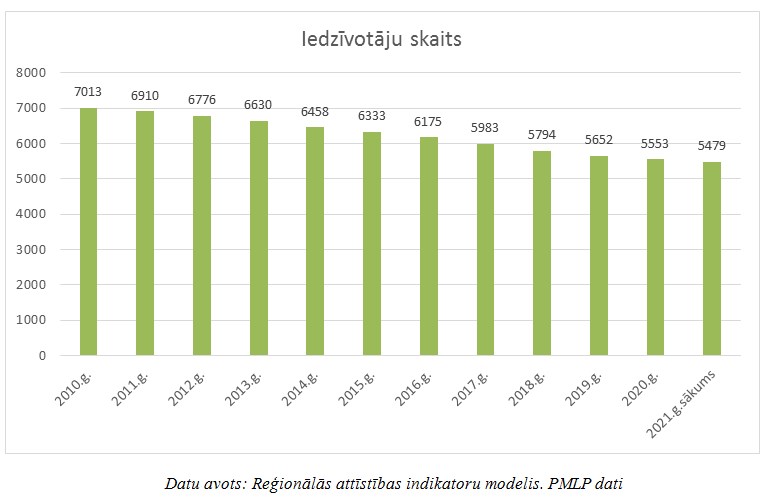 Iedzīvotāju skaitu Kārsavas novadā arvien spēcīgāk ietekmē sociālekonomiskie apstākļi visā Latvijā, kas liek cilvēkiem izvēlēties dzīvesvietu lielākajos centros ar attīstītāko infrastruktūru un plašākajām darba iespējām, kā arī migrācija ārpus Latvijas robežām. Pašvaldības galvenā prioritāte ir bērni un jaunieši un līdz ar to izglītības joma.  Svarīgi ir  saglabāt skolēnu skaitu izglītības iestādēs, jo novadā ir attīstīta izglītības infrastruktūra un atbilstoša materiāli tehniskā bāze.Pašvaldības iedzīvotāju pārstāvību nodrošina Kārsavas novada dome, kuru veido 15 ievēlēti deputāti :Ināra Silicka (Zaļo un zemnieku savienība)Tālis Mūrnieks (Zaļo un zemnieku savienība)Andris Ļubka (Zaļo un zemnieku savienība)Viktors Indričāns (Zaļo un zemnieku savienība)Inta Rancāne (Zaļo un zemnieku savienība)Oskars Petinens(Zaļo un zemnieku savienība)Andrejs Krišāns(Zaļo un zemnieku savienība)Pēteris Laganovskis (Latgales Partija) Edgars Puksts ( Latgales Partija) Juris Poikāns (Partija “Vienoti Latvijai”)Modris Karpovs (Saskaņa” sociāldemokrātiskā partija)Andrejs Ivanovs (Saskaņa” sociāldemokrātiskā partija)Vairis Poikāns (Partija “Vienoti Latvijai”)Andris Šicāns (Latvijas Reģionu Apvienība)Jānis Linužs (Latvijas Reģionu Apvienība)Lai nodrošinātu savu darbību un izstrādātu domes lēmumprojektus, dome no pašvaldības deputātiem ievēl komitejas : finanšu komiteju 5 locekļu sastāvā;  sociālo un veselības jautājumu komiteju 5 locekļu sastāvā; attīstības un teritoriālo jautājumu komiteju 5 locekļu sastāvā; kultūras, izglītības, sporta un jaunatnes lietu komiteju 6 locekļu sastāvā. Pašvaldības dome ir izveidojusi šādas iestādes:Iestāde “Kārsavas novada pašvaldība”;Kārsavas vidusskola, Salnavas pamatskola, Mežvidu pamatskola, Mērdzenes pamatskola, Kārsavas mūzikas un mākslas skola;	Kārsavas pirmsskolas izglītības iestāde un Malnavas pirmsskolas izglītības iestāde;Kārsavas pilsētas bibliotēka, Goliševas pagasta bibliotēka, Malnavas pagasta Nesteru bibliotēka, Mežvidu pagasta bibliotēka, Mežvidu pagasta Ranču bibliotēka, Mērdzenes pagasta bibliotēka, Salnavas pagasta bibliotēka;	Kārsavas, Mērdzenes, Goliševas, Mežvidu, Salnavas kultūras nami;	bāriņtiesa;	sociālais dienests;  Pansionāts „Mūsmājas” Iestāde „Kārsavas novada pašvaldība” ir pašvaldības administrācijas iestāde, kas nodrošina domes pieņemto lēmumu izpildi, kā arī darba organizatorisko un tehnisko apkalpošanu, un tās sastāvā ir:attīstība nodaļa;dzimtsarakstu nodaļa;finanšu un grāmatvedības nodaļa;kanceleja;saimnieciskā nodaļa;Mērdzenes, Malnavas, Goliševas, Salnavas, Mežvidu pagastu pārvaldes;Goliševas komunālā saimniecība, Malnavas komunālā saimniecība, Mērdzenes komunālā saimniecība, Mežvidu komunālā saimniecība, Salnavas komunālā saimniecība;	Kārsavas novada autoceļu dienests;Malnavas feldšeru vecmāšu punkts, Salnavas feldšeru vecmāšu punkts, Goliševas feldšeru vecmāšu punkts, Mežvidu feldšeru vecmāšu punkts, Mērdzenes ambulance Klientu apkalpošanas centrs. Pašvaldība ir kapitāldaļu turētāja šādās kapitālsabiedrībās:SIA „ Kārsavas namsaimnieks”; SIA „Austrumlatgales reģiona sadzīves atkritumu apsaimniekošana”.Sabiedrība ar ierobežotu atbildību „ Kārsavas  slimnīca”  Pašvaldība ir dalībnieks šādās biedrībās: 	”Latgales reģiona attīstības aģentūra”;	 ”Eiroreģions Pleskava – Livonija”	”Ludzas rajona partnerība”;	 ”Latvijas pašvaldību savienība”; 	 ”Pilsētu savienība”.       Atsevišķu pašvaldības funkciju pildīšanai dome no deputātiem un attiecīgās pašvaldības iedzīvotājiem ir izveidojusi komisijas:  vēlēšanu komisiju;  administratīvo komisiju; administratīvo aktu strīdu komisiju;   iepirkumu komisiju;  pašvaldības īpašuma privatizācijas un atsavināšanas komisiju; pašvaldības īpašuma vērtēšanas komisiju; būvvalde;  pedagoģiski medicīnisko komisiju;   interešu izglītības programmu izvērtēšanas un valsts finansējuma sadales komisiju;  interešu izglītības un pieaugušo neformālās izglītības programmu licences izsniegšanas komisiju; darījumu ar lauksaimniecības zemi tiesiskuma izvērtēšanas komisija, pedagogu profesionālās kompetences pilnveides A programmu izvērtēšanas komisija;  medību koordinācijas komisija.Informācija par realizētiem projektiem 2021. gada laikā Kārsavas novadā pieejama Ludzas novada pašvaldības 2021. gada Publiskā pārskata 6.2 punktā “Projektu ieviešana” (43.lpp.).11. Zilupes novada raksturojums             Zilupes novada pašvaldība atrodas Latvijas austrumu daļā. Saglabājas komercdarījumu teritorijas attīstības iespējas, it īpaši izmantojot novada izdevīgo atrašanās vietu. Vienlaikus saglabājas lauksaimniecība un lauku ainava. 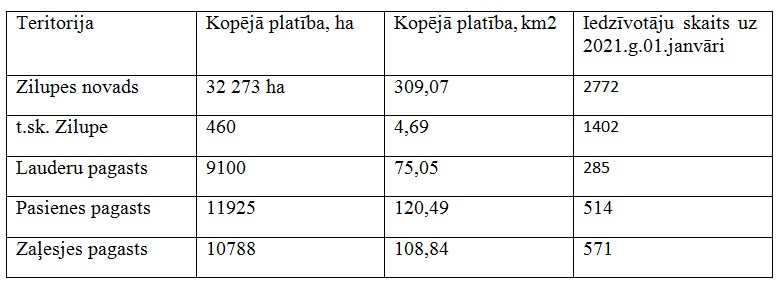 Zilupes novada pašvaldības Domes sastāvs:Zilupes novada pašvaldības Dome ievēlēta 2017.gada 3.jūnijā pašvaldību vēlēšanās:Oļegs Agafonovs - Domes priekšsēdētājsVitālijs Vaļdens- Domes priekšsēdētāja vietnieksTaisa Semjonova - Domes deputāteGunārs Smuļko -  Domes deputātsSergejs Fenčenko - Domes deputātsAnna Peličeva - Domes deputāteOlga Puncule - Domes deputāteSvetalana Voitkeviča - Domes deputāteNiks Murašovs - Domes deputātsPašvaldības dome ir izveidojusi šādas iestādes, kas ir nodotas Zilupes novada pašvaldības administrācijas padotībā, kas darbojas saskaņā ar domes apstiprinātiem nolikumiem un  atrodas Zilupes pilsētā:Zilupes novada pašvaldība.Zilupes vidusskola.Zilupes pirmsskolas izglītības iestāde.Zilupes novada sociālais dienestsZilupes Mūzikas un mākslas skola.Zilupes Tautas nams.Zilupes pilsētas bibliotēka.Bērnu un jauniešu interešu centrs „Zilupe”.Pasienes pagasta pārvalde.Lauderu pagasta pārvalde.Pašvaldības dome ir izveidojusi šādas iestādes Zaļesjes pagastā, kas nodotas Zilupes novada pašvaldības administrācijas padotībā un darbojas saskaņā ar domes apstiprinātiem nolikumiem:Zaļesjes pagasta bibliotēka.Pašvaldības dome ir izveidojusi iestādes Pasienes pagastā, kas nodotas Zilupes novada pašvaldības administrācijas padotībā un darbojas saskaņā ar domes apstiprinātiem :Pasienes pagasta bibliotēka.Pasienes Tautas nams.Pasienes ambulance.Pašvaldības dome ir izveidojusi šādas iestādes Lauderu pagastā, kas nodotas Zilupes novada pašvaldības administrācijas padotībā un darbojas saskaņā ar domes apstiprinātiem :Lauderu pagasta bibliotēkaLauderu pagasta feldšeru – vecmāšu punktsLauderu pagasta kultūras centrs.Pašvaldība ir izveidojusi arī īpaša statusa institūcijas, kurām saskaņā ar likumu vai attiecīgās institūcijas  ir noteikta īpaša kompetence un atšķirīga padotība: Zilupes novada dzimtsarakstu nodaļa. Zilupes novada bāriņtiesa.Pašvaldības centrālā administrācija ir pašvaldības iestāde, kas nodrošina domes pieņemto  izpildi, kā arī tās darba organizatorisko un tehnisko apkalpošanu, un tā sastāv no:Centralizētās grāmatvedības.Valsts un pašvaldību vienotā klientu apkalpošanas centra.Speciālistiem un apkalpojošā personāla.Pašvaldība ir kapitāla daļu turētāja šādās kapitālsabiedrībās, kas ir nodotas Zilupes novada pašvaldības administrācijas padotībā:SIA „Zilupes LTD”.SIA „Zilupes veselības un sociālās aprūpes centrs”.SIA „Bidrija”.Pašvaldība ir kapitāla daļu turētāja šādās kapitālsabiedrībās:SIA “Ludzas tūrisma aģentūra”.SIA „ALAAS”.Pašvaldība ir dalībnieks šādās biedrībās (nodibinājumos):Biedrībā “Latvijas Pašvaldību savienība”.Biedrībā “Ludzas rajona partnerība”.Lai nodrošinātu savu darbību un izstrādātu domes lēmumprojektus, pašvaldības dome no pašvaldības deputātiem ievēlējusi 3 pastāvīgās komitejas: 1. Finanšu komiteju 5 locekļu sastāvā;2. Attīstības, komunālo un teritoriālo jautājumu komiteju 3 locekļu sastāvā; 3. Sociālo, izglītības un kultūras  jautājumu komiteju 3 locekļu sastāvā. 	            Atsevišķu pašvaldības funkciju pildīšanai dome no deputātiem un attiecīgās pašvaldības iedzīvotājiem ir izveidojusi šādas komisijas: 1. Zilupes novada vēlēšanu komisija, kurā ir 7 komisijas locekļi; 2. Zilupes novada administratīvā komisija, kurā ir 3 komisijas locekļi; 3. Zilupes novada privatizācijas komisija, kurā ir 3 komisijas locekļi; 4. Zilupes novada iepirkumu komisija, kurā ir 3 komisijas locekļi; 5. Zilupes novada pašvaldības vidi degradējošu ēku (būvju) un nekoptu teritoriju apzināšanas komisija, kurā ir 3 komisijas locekļi; 6. Zilupes novada pašvaldības dzīvokļu komisija, kurā ir 3 komisijas locekļi; 7. Zilupes novada pašvaldības darījumu ar lauksaimniecības zemi izvērtēšanas komisija, kurā ir 5 komisijas locekļi; 8. Zilupes novada pašvaldības medību koordinācijas komisija, kurā ir 5 komisijas locekļi;9. Zilupes novada pašvaldības īpašuma atsavināšanas komisija, kurā ir 3 komisijas locekļi; 10. Zilupes novada pašvaldības pirmpirkuma tiesību izvērtēšanas komisija, kurā ir 3 komisijas locekļi.          Pašvaldības dome ir izveidojusi šādas iestādes, kas atrodas Zilupes pilsētā, ir nodotas Zilupes novada pašvaldības administrācijas padotībā un darbojas saskaņā ar domes apstiprinātiem nolikumiem: Zilupes novada pašvaldība, Zilupes vidusskola; Zilupes pirmsskolas izglītības iestāde;. Zilupes Mūzikas un mākslas skola; Zilupes Tautas nams; Zilupes pilsētas bibliotēka; Bērnu un jauniešu interešu centrs “Zilupe”; Zilupes novada sociālais dienests; Pasienes pagasta pārvalde; Lauderu pagasta pārvalde; Zaļesjes pagasta bibliotēka; Pasienes pagasta bibliotēka; Pasienes Tautas nams; Pasienes ambulance. Lauderu pagasta bibliotēka; Lauderu pagasta feldšeru-vecmāšu punkts; Lauderu pagasta kultūras centrs. Zilupes novada pašvaldība (pašvaldības centrālā administrācija) ir pašvaldības iestāde, kas nodrošina domes pieņemto lēmumu izpildi, kā arī tās darba organizatorisko un tehnisko apkalpošanu. Pašvaldības centrālā administrācija darbojas uz domes apstiprināta nolikuma pamata, tā sastāv no: Centralizētās grāmatvedības; Dzimtsarakstu nodaļas; Bāriņtiesas; Valsts un pašvaldību vienotā klientu apkalpošanas centra; Speciālistiem un apkalpojošā personāla.          Pašvaldība ir kapitāldaļu turētāja šādās kapitālsabiedrībās, kas atrodas Zilupes novadā un ir nodotas Zilupes novada pašvaldības administrācijas padotībā: SIA „Zilupes LTD”; SIA „Zilupes veselības un sociālās aprūpes centrs”, SIA „Bidrija”.          Pašvaldība ir kapitāldaļu turētāja šādās privātajās kapitālsabiedrībās: SIA “Ludzas tūrisma aģentūra”; SIA „ALAAS”.          Pašvaldība ir dalībnieks šādās biedrībās (nodibinājumos): 1.Biedrībā “Latvijas Pašvaldību savienība”;Darbības virziens – pašvaldību politikas veidošana Latvijā; pašvaldību kopīgo problēmu risināšana; pašvaldību interešu aizstāvēšana.Ietekmes nozīme – nodrošina pašvaldībām vienotu politiku veidojot saikni starp valsti un pašvaldību.2.Biedrībā „Ludzas rajona partnerība”:Darbības virziens – Sekmēt ilgtspējīgu Ciblas, Kārsavas, Ludzas, Zilupes novadu attīstību un iedzīvotāju labklājību.Ietekmes nozīme – nodrošina iespēju Ciblas, Kārsavas, Ludzas, Zilupes novadu pašvaldībām, nevalstiskajām organizācijām, uzņēmējiem piedalīties teritorijas attīstībā un piesaistīt finansējumu projektu realizācijai, nodrošinot ekonomiskos, sociālos uzlabojumus un vides saglabāšanas iespējas.Informācija par realizētiem projektiem 2021. gada laikā Zilupes novadā pieejama Ludzas novada pašvaldības 2021. gada Publiskā pārskata 6.2 punktā “Projektu ieviešana” (43.lpp.).Pielikums Nr.1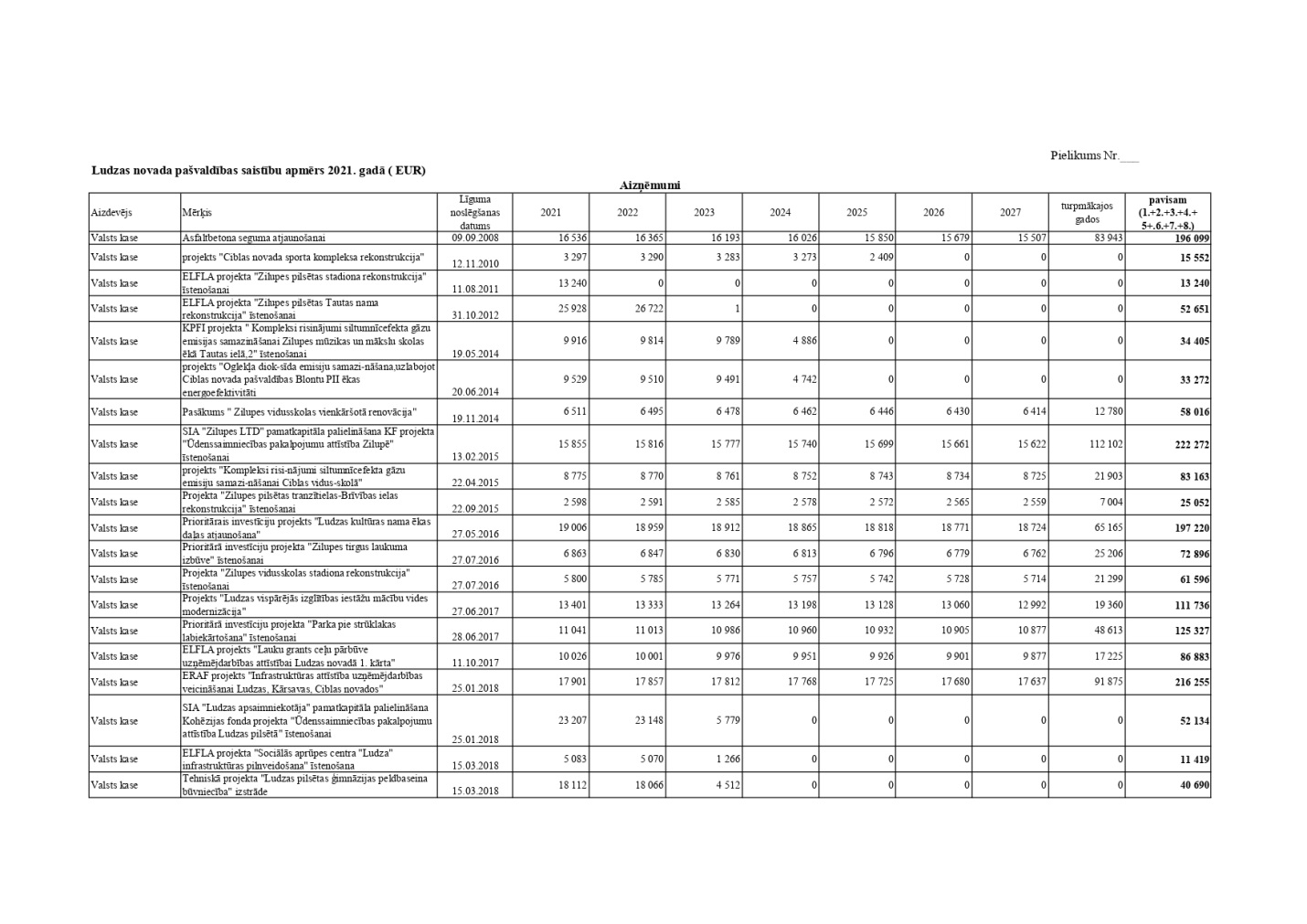 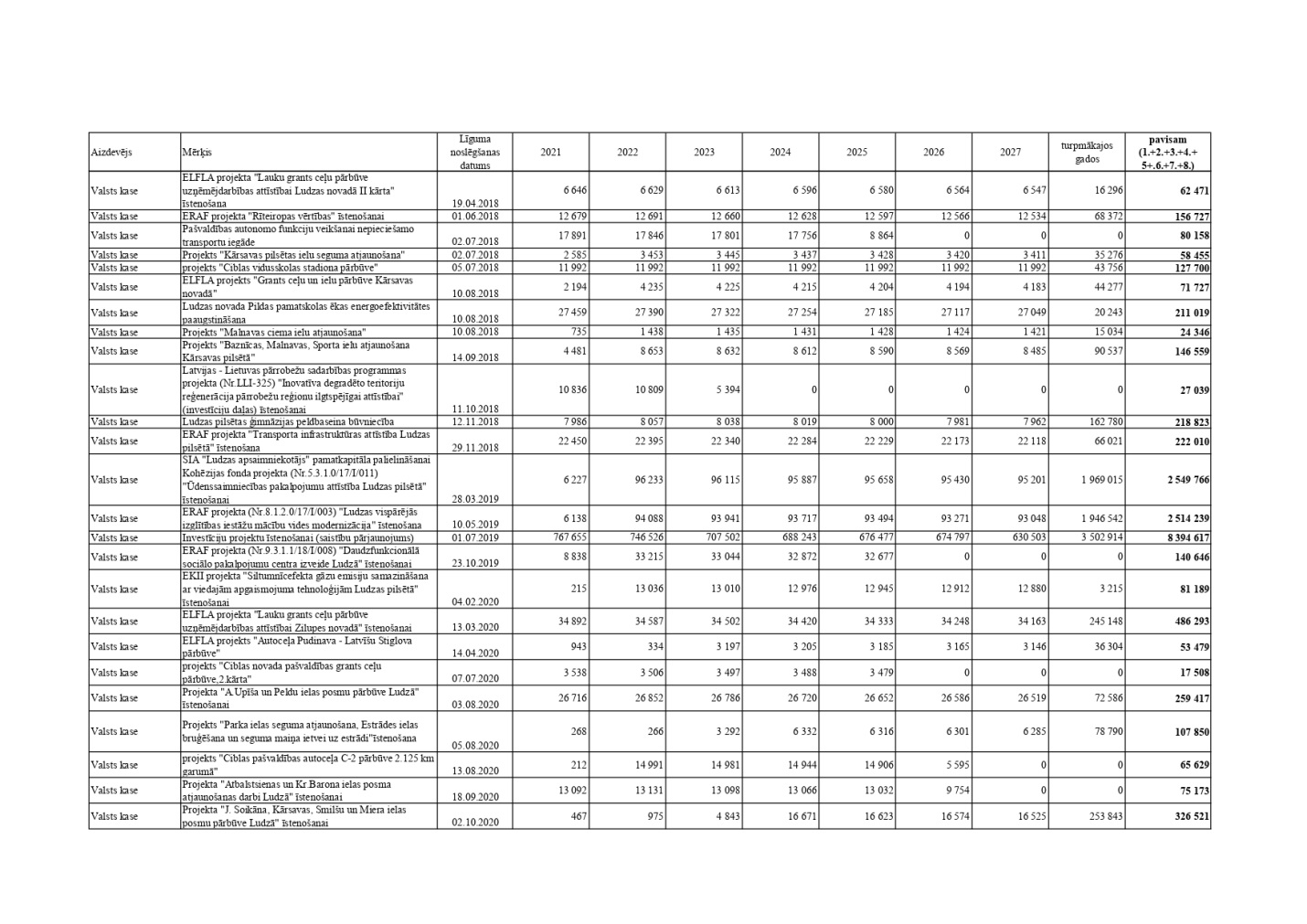 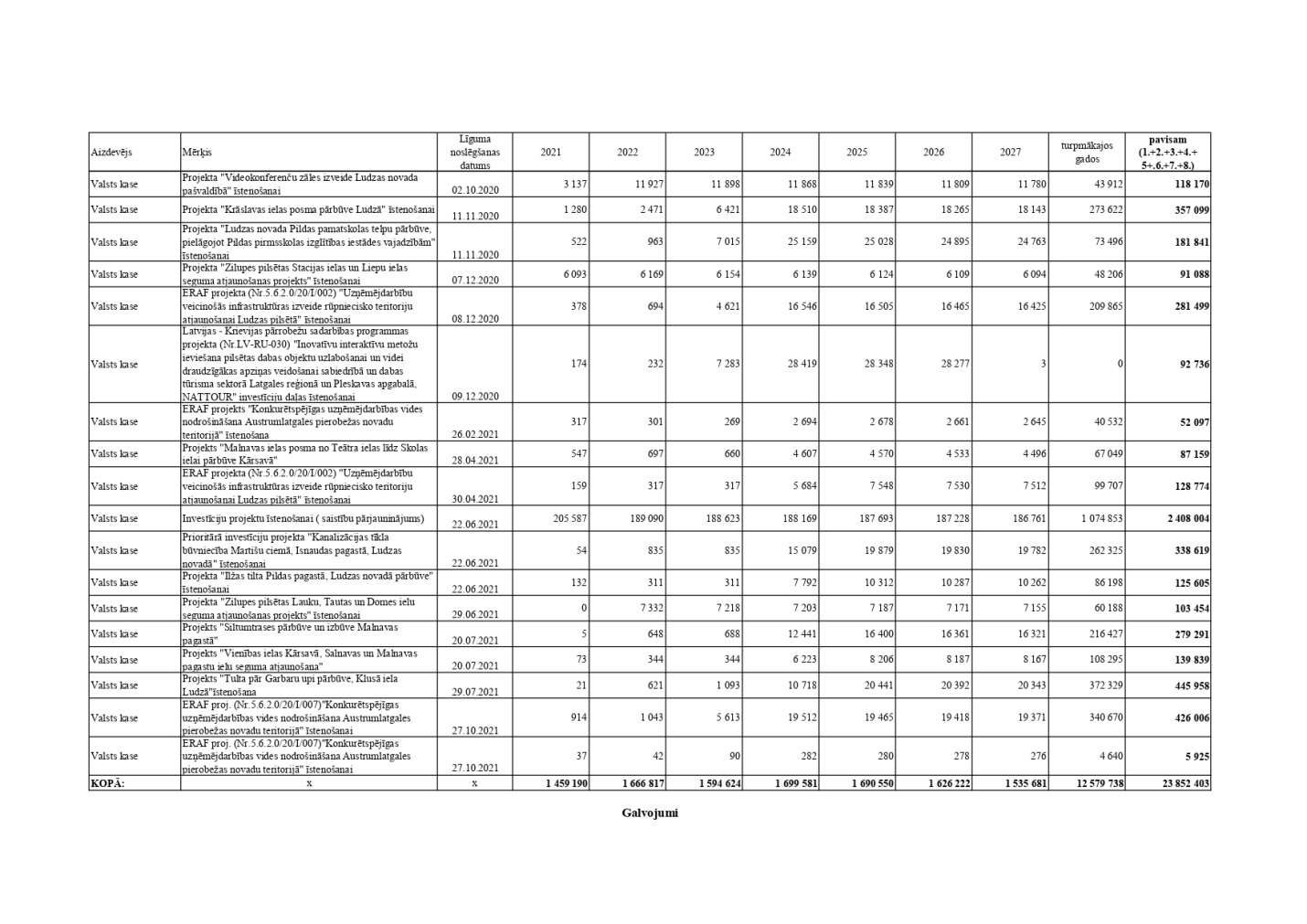 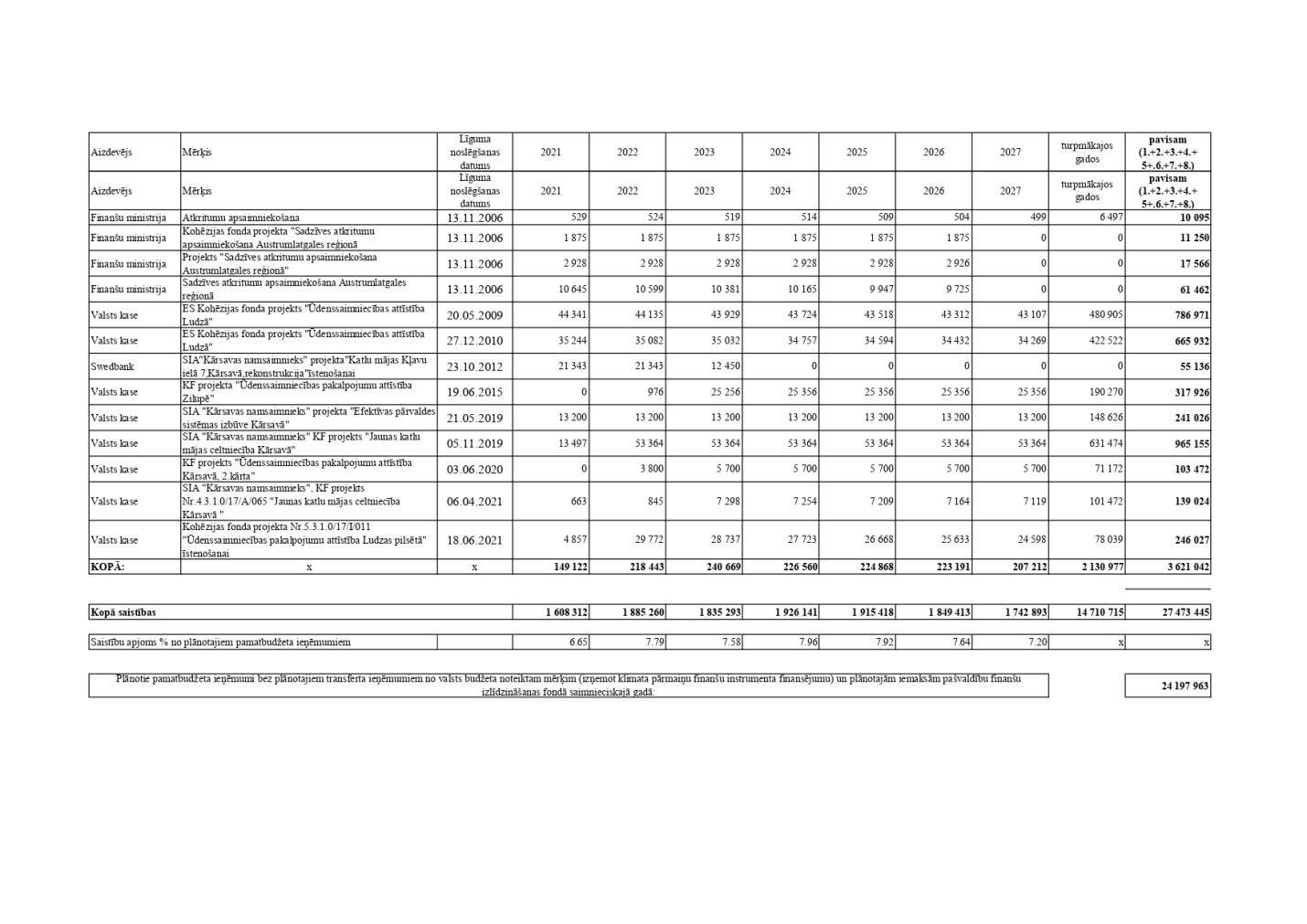 Nosaukums2020. gads izpilde2021. gads izpilde2022. gads plānsResursi izdevumu segšanai (kopā)43 230 93040 677 38435 160 529Naudas līdzekļu atlikums gada sākumā6 511 3315 666 4445 969 855Ieņēmumi32 801 92932 385 12926 979 441Saņemtie aizņēmumi3 917 6702 625 8112 211 233Izdevumi, aizņēmumi, ieguldījumi (kopā)37 564 48634 707 52935 141 169Izdevumi34 007 10033 181 96333 374 966Aizņēmumu atmaksa2 082 3101 513 1681 730 903Kapitāla daļu iegāde līdzdalībai radniecīgo komersantu kapitālā1 475 07612 39835 300Naudas līdzekļu atlikums uz gada beigām5 666 4445 969 85519 360RādītājsRādītājsBāzes gadsBāzes gadsVērtība bāzes gadāVērtība bāzes gadā2021.gads2021.gadsDatu avotsDatu avotsSM1 Izglītota, veselīga, kulturāla, sociāli aktīva un materiāli nodrošināta sabiedrībaSM1 Izglītota, veselīga, kulturāla, sociāli aktīva un materiāli nodrošināta sabiedrībaSM1 Izglītota, veselīga, kulturāla, sociāli aktīva un materiāli nodrošināta sabiedrībaSM1 Izglītota, veselīga, kulturāla, sociāli aktīva un materiāli nodrošināta sabiedrībaSM1 Izglītota, veselīga, kulturāla, sociāli aktīva un materiāli nodrošināta sabiedrībaSM1 Izglītota, veselīga, kulturāla, sociāli aktīva un materiāli nodrošināta sabiedrībaSM1 Izglītota, veselīga, kulturāla, sociāli aktīva un materiāli nodrošināta sabiedrībaSM1 Izglītota, veselīga, kulturāla, sociāli aktīva un materiāli nodrošināta sabiedrībaSM1 Izglītota, veselīga, kulturāla, sociāli aktīva un materiāli nodrošināta sabiedrībaSM1 Izglītota, veselīga, kulturāla, sociāli aktīva un materiāli nodrošināta sabiedrībaIedzīvotāju skaitsIedzīvotāju skaits01.01.2021.01.01.2021.23305233052177721777PMLPPMLPTrūcīgo personu skaitsTrūcīgo personu skaits01.01.2021.01.01.2021.16381638Pašvaldības datiPašvaldības datiIzglītojamo skaits PIIIzglītojamo skaits PII2020./2021.māc.g.2020./2021.māc.g.780780752752Pašvaldības datiPašvaldības datiIzglītojamo skaits vispārējās izglītības iestādēsIzglītojamo skaits vispārējās izglītības iestādēs2020./2021.māc.g.2020./2021.māc.g.1964196419101910Pašvaldības datiPašvaldības datiKultūras iestāžu skaitsKultūras iestāžu skaits01.1.2021.01.1.2021.21211919Pašvaldības datiPašvaldības datiSM2 Droša, dabiska un pieejama vide dzīvošanai, darbam un atpūtaiSM2 Droša, dabiska un pieejama vide dzīvošanai, darbam un atpūtaiSM2 Droša, dabiska un pieejama vide dzīvošanai, darbam un atpūtaiSM2 Droša, dabiska un pieejama vide dzīvošanai, darbam un atpūtaiSM2 Droša, dabiska un pieejama vide dzīvošanai, darbam un atpūtaiSM2 Droša, dabiska un pieejama vide dzīvošanai, darbam un atpūtaiSM2 Droša, dabiska un pieejama vide dzīvošanai, darbam un atpūtaiSM2 Droša, dabiska un pieejama vide dzīvošanai, darbam un atpūtaiSM2 Droša, dabiska un pieejama vide dzīvošanai, darbam un atpūtaiAsfaltēts ceļu segums uz pašvaldību:ceļiem   ielām     2021.2021.1.24%57.35%1.24%57.35%1.75%60.13%1.75%60.13%Pašvaldības datiPašvaldības datiRadies sadzīves atkritumu daudzums:     šķiroto      nešķiroto01.01.2017.01.01.2017.7.3%92.7%7.3%92.7%1.6%98.4%1.6%98.4%Pašvaldības datiPašvaldības datiSM3 Konkurētspējīga un droša uzņēmējdarbības videSM3 Konkurētspējīga un droša uzņēmējdarbības videSM3 Konkurētspējīga un droša uzņēmējdarbības videSM3 Konkurētspējīga un droša uzņēmējdarbības videSM3 Konkurētspējīga un droša uzņēmējdarbības videSM3 Konkurētspējīga un droša uzņēmējdarbības videSM3 Konkurētspējīga un droša uzņēmējdarbības videSM3 Konkurētspējīga un droša uzņēmējdarbības videSM3 Konkurētspējīga un droša uzņēmējdarbības videBezdarba līmenis31.12.2020.31.12.2020.19,5%19,5%17.4% (31.12.2021.)17.4% (31.12.2021.)NVANVAIedzīvotāju ienākuma nodoklis vidēji uz vienu iedzīvotāju gadāBāzes gadā ir norādīts Ludzas novada dati pirms ATR07.202107.20211304,73 EUR1304,73 EUR384.63EUR384.63EURPašvaldības datiPašvaldības datiPašvaldības budžeta:      ieņēmumi      izdevumi29.07.202129.07.202130 406 692 EUR37 051 932 EUR30 406 692 EUR37 051 932 EUR32 385 129 EUR33 181 963 EUR32 385 129 EUR33 181 963 EURPašvaldības datiPašvaldības datiApkalpoto tūristu skaits2020202051 28551 28548 35148 351Pašvaldības datiPašvaldības datiRādītājsRādītājsBāzes gadsBāzes gadsVērtība bāzes gadāVērtība bāzes gadā2021. gads2021. gadsDatu avotsVTP1: Sociālās infrastruktūras attīstīšana un pakalpojumu kvalitātes celšanaVTP1: Sociālās infrastruktūras attīstīšana un pakalpojumu kvalitātes celšanaVTP1: Sociālās infrastruktūras attīstīšana un pakalpojumu kvalitātes celšanaVTP1: Sociālās infrastruktūras attīstīšana un pakalpojumu kvalitātes celšanaVTP1: Sociālās infrastruktūras attīstīšana un pakalpojumu kvalitātes celšanaVTP1: Sociālās infrastruktūras attīstīšana un pakalpojumu kvalitātes celšanaVTP1: Sociālās infrastruktūras attīstīšana un pakalpojumu kvalitātes celšanaVTP1: Sociālās infrastruktūras attīstīšana un pakalpojumu kvalitātes celšanaVTP1: Sociālās infrastruktūras attīstīšana un pakalpojumu kvalitātes celšanaIlgtermiņa migrācijas saldoIlgtermiņa migrācijas saldo20192019-246-246-181 (2020.g)-181 (2020.g)Sociālos pabalstos un brīvprātīgo iniciatīvu pabalstos izmaksātā summa, EURSociālos pabalstos un brīvprātīgo iniciatīvu pabalstos izmaksātā summa, EUR20202020705173,63705173,63Sociālās palīdzības pabalsti 583952,25 EUR,  Sociālās garantijas bāreņiem un audžuģimenēm 106009,93 EUR, Pabalsti daudzbērnu ģimenēm 22720 EUR, Citi pabalsti un kompensācijas 192746,67 EURKopā         905 428.85Sociālās palīdzības pabalsti 583952,25 EUR,  Sociālās garantijas bāreņiem un audžuģimenēm 106009,93 EUR, Pabalsti daudzbērnu ģimenēm 22720 EUR, Citi pabalsti un kompensācijas 192746,67 EURKopā         905 428.85Pašvaldības datiVeselības aprūpes iestāžu skaitsVeselības aprūpes iestāžu skaits2020202021212121Pašvaldības datiĢimenes ārstu  pieņemšanas vietu skaits (ģimenes ārstu prakses, FVP)Ģimenes ārstu  pieņemšanas vietu skaits (ģimenes ārstu prakses, FVP)2020202029292929Pašvaldības datiAmatiermākslas kolektīvu skaitsAmatiermākslas kolektīvu skaits2020202089899898Pašvaldības datiBibliotēku apmeklējumsBibliotēku apmeklējums20202020799737997362169 *62169 *Pašvaldības datiVTP2: Tehniskās infrastruktūras attīstīšana un pakalpojumu kvalitātes celšanaVTP2: Tehniskās infrastruktūras attīstīšana un pakalpojumu kvalitātes celšanaVTP2: Tehniskās infrastruktūras attīstīšana un pakalpojumu kvalitātes celšanaVTP2: Tehniskās infrastruktūras attīstīšana un pakalpojumu kvalitātes celšanaVTP2: Tehniskās infrastruktūras attīstīšana un pakalpojumu kvalitātes celšanaVTP2: Tehniskās infrastruktūras attīstīšana un pakalpojumu kvalitātes celšanaVTP2: Tehniskās infrastruktūras attīstīšana un pakalpojumu kvalitātes celšanaVTP2: Tehniskās infrastruktūras attīstīšana un pakalpojumu kvalitātes celšanaVTP2: Tehniskās infrastruktūras attīstīšana un pakalpojumu kvalitātes celšanaEnergoefektivitātes paaugstināšanas pasākumi daudzdzīvokļu ēkās20212021----Pašvaldības datiPašvaldības datiEnergoefektivitātes paaugstināšanas pasākumi pašvaldības iestādēs20212021--1 (Blonti)1 (Blonti)Pašvaldības datiPašvaldības datiInženiertehniskās infrastruktūras uzlabošanas/pārbūves/izbūves projektu skaits20212021--3 Ciblā3 CiblāPašvaldības datiPašvaldības datiElektrouzlādes staciju skaits202020203333Pašvaldības datiPašvaldības datiVTP3: Novada konkurētspējas palielināšanaVTP3: Novada konkurētspējas palielināšanaVTP3: Novada konkurētspējas palielināšanaVTP3: Novada konkurētspējas palielināšanaVTP3: Novada konkurētspējas palielināšanaVTP3: Novada konkurētspējas palielināšanaVTP3: Novada konkurētspējas palielināšanaVTP3: Novada konkurētspējas palielināšanaVTP3: Novada konkurētspējas palielināšanaUzņēmējdarbības veicināšanai revitalizētās degradētās
vietas/teritorijas, ha202020203.53.520.13 ha20.13 haPašvaldības datiPašvaldības datiTūrisma nakšņošanas mītņu skaits2021202128282424Pašvaldības datiPašvaldības datiJauniešu
atbalstam (vasaras nodarbinātība, biznesa ideju konkurss, u.c.
izmantotie finanšu līdzekļi, EUR/ gadā20212021100001000035 36135 361Pašvaldības datiPašvaldības dati